DOKUMENTACIJA O NABAVIPredmet nabave: Opremanje RZC-a u LSŽGrupa 1: Namještaj Grupa 2: IKT oprema i oprema za robotiku, didaktička pomagala i uređajiVrsta nabave: Otvoreni postupak javne nabave velike vrijednostiEvidencijski broj nabave: 6/23 JNGospić, kolovoz 2023. godineSADRŽAJ:OPĆI PODACIPODACI O PREDMETU NABAVEOSNOVE ZA ISKLJUČENJE PONUDITELJAKRITERIJ ZA ODABIR GOSPODARSKOG SUBJEKTA (UVJETI SPOSOBNOSTI)EUROPSKA JEDINSTVENA DOKUMENTACIJA O NABAVI (ESPD)PODACI O PONUDI OSTALE ODREDBEPRILOZI DOKUMENTACIJE O NABAVI:Prilog 1 - ESPDPrilog 2 - Izjava o jamstvenom rokuPrilog 3 - Izjava o vremenu odziva na servisPrilog 4 – Tehničke specifikacije i Troškovnik za Grupa 1Prilog 5 – Tehničke specifikacije i Troškovnik za Grupa 2Sukladno članku 3. točki 3. i članku 200. Zakona o javnoj nabavi („Narodne novine“, br. 120/16., 114/2022. -  u daljnjem tekstu: ZJN 2016) i člancima 2. i 3.  Pravilnika o dokumentaciji o nabavi te ponudi u postupcima javne nabave („Narodne novine“, br. 65/17., 75/2020. – u daljnjem tekstu: Pravilnik) izrađena je Dokumentacija o nabavi koja čini podlogu za izradu ponude i omogući podnošenje usporedivih ponuda u ovom postupku javne nabave. Gospodarski subjekt je fizička ili pravna osoba, uključujući podružnicu, ili javno tijelo ili zajednica tih osoba ili tijela, uključujući svako njihovo privremeno udruženje, koja na tržištu nudi izvođenje radova ili posla, isporuku robe ili pružanje usluga.Ponuditelj je gospodarski subjekt koji je pravodobno dostavio ponudu.Prihvaćanjem ponude i potpisom Ugovora, odabrani Ponuditelj postaje Isporučitelj u smislu Ugovornih odredbi. Od Ponuditelja se očekuje da pažljivo prouče Dokumentaciju o nabavi i da se pridržavaju svih uputa, sadržaja danih predložaka, ugovornih uvjeta, svih tehničkih specifikacija i uvjeta iz projektne dokumentacije sadržanih u ovoj Dokumentaciji o nabavi.Ponuditelji se pri izradi svojih ponuda u svemu trebaju pridržavati sadržaja i uvjeta iz Dokumentacije o nabavi, uvjeta iz Zakona o javnoj nabavi, Pravilnika o dokumentaciji o nabavi te ponudi u postupcima javne nabave, te svim ostalim primjenjivim zakonima i propisima koji reguliraju obvezne odnose itd.Mjerodavno pravo za postupak nabave je pravo Republike Hrvatske, odnosno Zakon o javnoj nabavi (Narodne novine 120/16 i 114/2022), dalje u tekstu: ZJN 2016, i prateći podzakonski propisi. OPĆI PODACI Podaci o javnom naručiteljuNaziv Naručitelja: Ličko-senjska županijaSjedište: Dr. Franje Tuđmana 4, 53 000 GospićOIB: 40774389207 Tel: +385 53 588 279Fax: +385 53 572 100Adresa elektroničke pošte: kabinet.zupana@licko-senjska.hr, urudzbeni@licko-senjska.hrInternetska adresa: https://licko-senjska.hr/(dalje u tekstu: Naručitelj)Naručitelj nije u sustavu PDV-a. Temeljem članka 294. ZJN 2016 javni naručitelj ne može koristiti pravo na pretporez te uspoređuje cijene ponuda s porezom na dodanu vrijednost. Osoba ili služba zadužena za kontakt		Za pitanja vezana uz ovaj postupak javne nabave zadužena je Osoba za kontakt: Kontakt osoba: Ivan BarnjakTel. +385 (0)95 908 0871E-mail: ivanbarnjak@gmail.comKomunikacija i svaka druga razmjena informacija/podataka između Naručitelja i gospodarskih subjekata može se obavljati isključivo na hrvatskom jeziku putem sustava Elektroničkog oglasnika javne nabave Republike Hrvatske (dalje: EOJN RH) ili elektroničkom poštom. Iznimno u skladu s člankom 63. ZJN 2016., Naručitelj i gospodarski subjekti mogu komunicirati usmenim putem ako se ta komunikacija ne odnosi na ključne elemente postupka javne nabave, pod uvjetom da je njezin sadržaj u zadovoljavajućoj mjeri dokumentiran. Ključni elementi postupka javne nabave uključuju dokumentaciju o nabavi i ponude. Usmena komunikacija s ponuditeljima koja bi mogla znatno utjecati na sadržaj i ocjenu ponuda mora biti u zadovoljavajućoj mjeri i na prikladan način dokumentirana, primjerice sastavljanjem pisanih bilješki ili zapisnika, audio snimki ili sažetaka glavnih elemenata komunikacije i slično.Detaljne upute o načinu komunikacije između gospodarskih subjekata i naručitelja u roku za dostavu ponuda putem sustava EOJN RH-a dostupne su na stranicama Elektroničkog oglasnika javne nabave, na adresi: https://eojn.nn.hr/Oglasnik/   Dodatne informacije, objašnjenja i/ili izmjene Dokumentacije o nabaviGospodarski subjekt može zahtijevati dodatne informacije, objašnjenja ili izmjene u vezi s dokumentacijom o nabavi tijekom roka za dostavu ponuda. Pod uvjetom da je zahtjev dostavljen pravodobno, Naručitelj obvezan je odgovor, dodatne informacije i objašnjenja bez odgode, a najkasnije tijekom šestog dana prije roka određenog za dostavu ponuda staviti na raspolaganje na isti način i na istim internetskim stranicama kao i osnovnu dokumentaciju (https://eojn.nn.hr/Oglasnik), bez navođenja podataka o podnositelju zahtjeva.Zahtjev za dodatnom informacijom, objašnjenjem ili izmjenom u vezi s Dokumentacijom o nabavi je pravodoban ako je dostavljen najkasnije tijekom osmog dana prije roka određenog za dostavu ponuda.Zainteresirani gospodarski subjekti zahtjeve za dodatne informacije, objašnjenja ili izmjene u vezi s dokumentacijom o nabavi, Naručitelju dostavljaju putem EOJN RH. Evidencijski broj nabave6/23 JN Popis gospodarskih subjekata s kojima je Naručitelj u sukobu interesa u smislu Zakona o javnoj nabavi (NN br. 120/2016)U skladu sa člankom 80. stavkom 2. točkom 2. ZJN 2016, Naručitelj navodi popis gospodarskih subjekata s kojima su predstavnici naručitelja u smislu članka 76. stavka 2. ZJN 2016 u sukobu interesa u smislu članaka 76. do 79. ZJN 2016, odnosno, popis gospodarskih subjekata s kojima Naručitelj ne smije sklapati ugovore o javnoj nabavi kao ni okvirne sporazume (u svojstvu ponuditelja, člana zajednice gospodarskih subjekata i podugovaratelja odabranom ponuditelju):OPG „RAJČEK“, nositelj MILAN UZELAC, Trg hrvatskih vitezova 13, Udbina, OIB: 14708576059 EMMI j.d.o.o., Putine 12, 10291 Zdenci Brdovečki, OIB: 82592698586Naručitelj će poduzeti prikladne mjere da učinkovito spriječi, prepozna i ukloni sukobe interesa u vezi s ovim postupkom javne nabave kako bi se izbjeglo narušavanje tržišnog natjecanja i osiguralo jednako postupanje prema svim gospodarskim subjektima.Temeljem članka 75. i članka 76., u vezi sa člankom 199. stavkom 1. ZJN 2016 ako je ponuditelj ili gospodarski subjekt koji je povezan s ponuditeljem na bilo koji način bio uključen u pripremi postupka nabave, Naručitelj je obvezan poduzeti odgovarajuće mjere kako bi osigurao da sudjelovanje tog ponuditelja ne naruši tržišno natjecanje. Sukladno članku 199. stavku 3. ZJN 2016 Naručitelj će iz postupka isključiti ponuditelja koji je prethodno sudjelovao u pripremu postupka samo ako utvrdi da se na drugi način ne može osigurati obvezno poštivanje načela jednakog tretmana. Prije isključenja, Naručitelj će omogućiti ponuditeljima da dokažu da njihovo sudjelovanje u pripremi postupka ne može narušiti tržišno natjecanje (članak 199. stavak 4. ZJN 2016). U skladu sa stavkom 5. članka 199. ZJN 2016 Naručitelj će poduzete mjere dokumentirati u izvješću o postupku javne nabave.Predstavnici Naručitelja u ovom postupku javne nabave potpisnici su izjave sukladno članku 76. stavku 1. ZJN 2016. Vrsta postupka javne nabave Otvoreni postupak javne nabave velike vrijednosti. Procijenjena vrijednost nabavePredmet nabave podijeljen je u 2 grupe te se procijenjena vrijednost nabave odnosi na ukupnu procijenjenu vrijednost svih grupa predmeta nabave koja iznosi: 434.799,92 EUR (bez PDV-a)  po grupama:Grupa 1: Namještaj procijenjena vrijednost: 62.014,00 EUR (bez PDV-a).  Grupa 2: IKT oprema i oprema za robotiku, didaktička pomagala i uređajiprocijenjena vrijednost: 372.785,92 EUR (bez PDV-a).  Vrsta ugovora o javnoj nabavi Provedbom ovog postupka javne nabave sklopit će se ugovor o javnoj nabavi roba za svaku Grupu nabave zasebno. Navod sklapa li se ugovor o javnoj nabavi ili okvirni sporazumUgovor o javnoj nabavi za svaku Grupu nabave pojedinačno. Navod uspostavlja li se dinamički sustav nabaveNe uspostavlja se dinamički sustav nabave.Navod provodi li se elektronička dražbaNe provodi se elektronička dražba.Internetska stranica na kojoj je objavljeno izvješće o provedenom savjetovanju sa zainteresiranim gospodarskim subjektimaSukladno članku 198. stavku 3. Zakona o javnoj nabavi Naručitelj je proveo prethodno savjetovanje sa zainteresiranim gospodarskim subjektima u periodu od dd.mm.2023. do dd.mm.2023. godine.Izvješće o provedenom prethodnom savjetovanju, odnosno o prihvaćenim i neprihvaćenim primjedbama i prijedlozima, objavljeno je na sustavu Elektroničkog oglasnika javne nabave Republike Hrvatske (dalje: EOJN RH) PODACI O PREDMETU NABAVEOpis predmeta nabaveNaručitelj sudjeluje u provedbi projekta „„Jadranski regionalni znanstveni centar za razvoj vještina u području STEM-a, IKT-a, poduzetništva i aktivnog građanstva“ - Jadranski RZC STEM“ koji se financira sredstvima Financijskog mehanizma Europskog gospodarskog prostora, te se kroz spomenuti projekt nabavlja predmet ove nabave.Predmet javnog nadmetanja uključuje dobavu (izradu ako je primjenjivo), isporuku i montažu za Grupu 1, odnosno dobavu i/ili izradu (izradu ako je primjenjivo), isporuku, montažu, instaliranja tj. integracija i konfiguracija sustava do pune funkcionalnosti (za stavke Tehničkih specifikacija/ Troškovnika) i puštanje u rad za Grupu 2, te sve ostale aktivnosti tražene pojedinim troškovnikom za potpuno opremanje. Odabrani ponuditelj tj. Isporučitelj za Grupu 2 se obvezuje obaviti isporuku na način da omogućuje nesmetano funkcioniranje, održavanje i nadogradnju od strane trećih osoba bez dodatnih zahtjeva za licence, kodove ili autorska prava.  Napominje se da će montaža namještaja (Grupa 1 Namještaj: stavka 3 Radne plohe u tehničkim specifikacijama/troškovniku) te instaliranja tj. integracija i konfiguracija sustava do pune funkcionalnosti (Grupa 2  IKT: za stavke Tehničkih specifikacija/ Troškovnika gdje je primjenjivo) biti moguće izvršiti tek po izvršenju građevinskih radova vezanih uz objekt koji se oprema kroz ovu nabavu. Odabrani ponuditelj, tj. Isporučitelj će po pripremi predmeta nabave za isporuku dostaviti naručitelju Obavijest o spremnosti za isporuku, montažu, instaliranja tj. integracija i konfiguracija sustava do pune funkcionalnosti i puštanje u rad. Ukoliko u trenutku dostave Obavijesti nisu ispunjeni preduvjeti za montaža namještaja (Grupa 1 Namještaj: stavka 3 Radne plohe u tehničkim specifikacijama/troškovniku) te instaliranja tj. integracija i konfiguracija sustava do pune funkcionalnosti (Grupa 2  IKT: za stavke Tehničkih specifikacija/ Troškovnika gdje je primjenjivo), tj. nisu završeni građevinski radovi koji prethode pripremi objekta ili pojedinih prostorija, Isporučitelj će montažu namještaja (Grupa 1 Namještaj: stavka 3 Radne plohe u tehničkim specifikacijama/troškovniku) te instaliranja tj. integracija i konfiguracija sustava do pune funkcionalnosti (Grupa 2  IKT: za stavke Tehničkih specifikacija/ Troškovnika gdje je primjenjivo) obaviti za vrijeme trajanja jamstvenog roka. Po dostavi Obavijesti od strane Naručitelja da su ispunjeni preduvjeti za montažu namještaja (Grupa 1 Namještaj: stavka 3 Radne plohe u tehničkim specifikacijama/troškovniku) te instaliranja tj. integracija i konfiguracija sustava do pune funkcionalnosti (Grupa 2  IKT: za stavke Tehničkih specifikacija/ Troškovnika gdje je primjenjivo), Isporučitelj je dužan pristupiti istoj u roku 7 (sedam) dana te istu obaviti u maksimalno 30 (trideset) dana.Naručitelj i Isporučitelj će prilikom izvršenja ugovora pojedine Grupe nabave potpisati Zapisnik o primopredaji. Pod primopredajom smatra se: ispunjenje svih tehničkih karakteristika navedenih u Tehničkim specifikacijama tj. Troškovniku i uvjetima provedenog nadmetanja, osim trajanja jamstvenog roka i propozicija definiranih pod točkom  7.6.3. Jamstvo za otklanjanje nedostataka u jamstvenom roku. Opis i oznaka grupa predmeta nabavePredmet nabave podijeljen je u dvije (2) grupe kako slijedi:Grupa 1: Namještaj, CPV oznaka: 39100000-3 Namještaj79934000-0 Usluge oblikovanja namještajaGrupa 2: IKT oprema i oprema za robotiku, didaktička pomagala i uređaji, CPV oznaka: 30230000-0 Računalna oprema30236000-2 Razna računalna oprema32322000-6 Multimedijska oprema; 48000000-8 Programski paketi i informacijski sustavi35613000-4 Letjelice bez posadePonuditelji mogu podnijeti ponudu za jednu, više ili sve grupe predmeta nabave. Za svaku grupu nabave se podnosi zasebna ponuda.Količina predmeta nabaveSukladno Pravilniku o dokumentaciji o nabavi te ponudi u postupcima javne nabave (NN 65/2017), količina predmeta nabave je točna količina predmeta nabave.Količina predmeta nabave navedena je u Tehničkim specifikacijama i Troškovnicima za svaku grupu nabave, koji su sastavni dijelovi ove dokumentacije o nabavi.Prilikom ispunjavanja troškovnika ponuditelj ukupnu cijenu stavke izražava kao umnožak količine i cijene.Dozvoljeno je nuditi predmet nabave po Grupama nabave, bez obveze nuđenja svih grupa, prema stavkama u troškovniku pojedine Grupe nabave ove dokumentacije za nadmetanje.Isporučena roba mora biti nova (ne smije biti reparirana), sa svom dokumentacijom na hrvatskom ili engleskom jeziku (ako postoji obveza dostave iste). Ponuditelj ne smije ponuditi namještaj ili opremu koja predstavlja prototip ili pokusnu seriju.Tehničke specifikacijeZahtjevi tehničke specifikacije predmeta nabave, vrsta, kvaliteta i količina u cijelosti je iskazana u Tehničkim specifikacijama i/ili Troškovnicima koji čini njezin sastavni dio za pojedinu Grupu nabave.Troškovnik i Tehničke specifikacije stavljaju se na raspolaganje elektroničkim sredstvima komunikacije uz neograničen, izravan i besplatan pristup.Ako nije drugačije definirano, zahtjevi definirani Tehničkom specifikacijom predstavljaju minimalne tehničke karakteristike koje ponuđena roba mora zadovoljavati a ponuditelji mogu ponuditi i bolje karakteristike.U pojedinim stavkama Tehničkih specifikacija u kojima je to naznačeno potrebno je upisati podatke na za to predviđena mjesta o Proizvođaču, tipu i/ili modelu te karakteristikama ponuđenoga proizvoda koji se nude na način da što točnije upiše što nudi ovisno o traženoj pojedinoj specifikaciji.Naručitelj prilaže Tehničke specifikacije u obliku  koji omogućuje elektroničko ispunjavanje (.xls format).Ponuditelj mora dostaviti ponudu za cjelokupan predmet nabave pojedine Grupe nabave, za sve stavke na način kako je to definirano Tehničkim specifikacijama tj. Troškovnikom.Ponuditelj ne smije mijenjati tražene opise i količine predmeta nabave navedene u Tehničkim specifikacijama i/ili Troškovniku.  Tehničke specifikacije tj. Troškovnik je dopušteno ispunjavati elektronički i to se neće smatrati mijenjanjem i nadopunjavanjem teksta Dokumentacije za nadmetanje.Za sve eventualne nejasnoće u Tehničkim specifikacijama i Troškovniku upit se postavlja osobi zaduženoj za komunikaciju s ponuditeljima posredstvom Elektroničkog oglasnika javne nabave RH  (dalje: EOJN).Uz poštovanje obveznih nacionalnih tehničkih pravila, pod uvjetom da su u skladu s pravom Europske unije, tehničke specifikacije se formuliraju na jedan od sljedećih načina: upućivanjem na tehničke specifikacije i uz uvažavanje sljedećeg redoslijeda prioriteta, na nacionalne norme kojima su prihvaćene europske norme, europska tehnička odobrenja, zajedničke tehničke specifikacije, međunarodne norme, druge tehničke referentne sustave koje su utvrdila europska normizacijska tijela, ili ako bilo koji od prethodnih ne postoji, na nacionalne norme, nacionalna tehnička odobrenja ili nacionalne tehničke specifikacije koje se odnose na projektiranje, izračun i izvođenje radova te uporabu robe, pri čemu svako upućivanje mora biti popraćeno izrazom „ili jednakovrijedno“.Naručitelj napominje da ukoliko se na bilo kojem mjestu u natječajnoj dokumentaciji spominju imena proizvoda, upućuje se gospodarske subjekte da isti nisu obvezujući, odnosno da mogu nuditi jednakovrijedna rješenja sukladno odredbama članka 210. i 211. ZJN 2016.Kod troškovničkih stavki kod kojih je iznimno naveden proizvoditelj/marka/tip robe (proizvoda) dozvoljeno je ponuditi jednakovrijednu robu. Jednakovrijedna roba nudi se na način da se na za to predviđeno mjesto u troškovniku upiše naziv jednakovrijedne robe (ono što je traženo i primjenjivo: npr. naziv proizvoda, naziv proizvoditelja i sl.). Za slučaj da u troškovniku nije predviđeno mjesto za upis jednakovrijednog proizvoda, ponuditelji su obvezni dostaviti podatak o tome u zasebnom dokumentu kojeg sami kreiraju. U protivnom se smatra da nude ono što je raspisano u stavci troškovnika. Ovisno o proizvodu, kao dokaz jednakovrijednosti, Naručitelj može od najpovoljnijeg ponuditelja prije donošenja Odluke o odabiru zatražiti dostavu tehničke dokumentaciju o proizvodu iz koje je moguća i vidljiva usporedba te nedvojbena ocjena jednakovrijednosti (tehnička dokumentacija proizvoditelja, ispitni izvještaji priznatoga tijela, atesti, norme, certifikati, sukladnosti, podatak o internetskoj stranici proizvoditelja ponuđenog proizvoda na kojoj je dostupan dokument npr. specifikacija ili certifikat i sl.).Sva roba i materijali koji se ugrađuju moraju biti novi (nerabljeni).Kriteriji mjerodavni za ocjenu jednakovrijednostiIznimno, u pojedinim stavkama troškovnika, kod kojih predmet nabave nije bilo moguće dovoljno precizno i razumljivo opisati na drugačiji način, Naručitelj je u Troškovniku uputio na određenu robnu marku. Pritom, svi proizvodi koji su u Troškovniku opisani uz navođenje trgovačke marke/oznake, popraćeni su formulacijom koja upućuje na mogućnost nuđenja drugačijeg proizvoda jednakovrijednih karakteristika („ili jednakovrijedan“), odnosno, čak i u slučajevima kad predmetna formulacija nije navedena, ovom odredbom Dokumentacije o nabavi Naručitelj dopušta mogućnost nuđenja jednakovrijednih proizvoda. U skladu sa člankom 210. stavkom 3. ZJN 2016, Naručitelj je u svakoj od stavaka koje sadrže upućivanje na određenu marku ili izvor tj. proces s obilježjima proizvoda ili usluga koje pruža određeni gospodarskih subjekt, u Troškovniku naveo kriterije za ocjenu jednakovrijednosti predmeta nabave. Dakle, svaki proizvod drugačije robne marke ili izvora će se smatrati jednakovrijednim, ako zadovoljava minimalne tehničke karakteristike navedene u kriterijima za ocjenu jednakovrijednosti.  Naručitelj napominje da ukoliko se na bilo kojem mjestu u natječajnoj dokumentaciji spominju imena proizvoda, upućuje se gospodarske subjekte da isti nisu obvezujući, odnosno da mogu nuditi jednakovrijedna rješenja sukladno odredbama članka 210. i 211. ZJN 2016.Kod troškovničkih stavki kod kojih je iznimno naveden proizvoditelj/marka/tip robe (proizvoda) dozvoljeno je ponuditi jednakovrijednu robu. Naručitelj može od odabranog ponuditelja, tj. od isporučitelja zatražiti dostavu tehničke dokumentaciju o proizvodu iz koje je moguća i vidljiva usporedba te nedvojbena ocjena jednakovrijednosti (tehnička dokumentacija proizvoditelja, ispitni izvještaji priznatoga tijela, atesti, norme, certifikati, sukladnosti, podatak o internetskoj stranici proizvoditelja ponuđenog proizvoda na kojoj je dostupan dokument npr. specifikacija ili certifikat i sl.).Odredbe o normama U ovoj Dokumentaciji o nabavi i Troškovniku navedena su tehnička pravila koja opisuju predmet nabave pomoću hrvatskih odnosno europskih odnosno međunarodnih normi. Ponuditelj treba ponuditi predmet nabave u skladu s normama iz ove Dokumentacije o nabavi ili jednakovrijednim normama. Stoga za svaku normu navedenu po dotičnom normizacijskom sustavu dozvoljeno je nuditi jednakovrijednu normu, tehničko odobrenje odnosno uputu iz odgovarajuće hrvatske, europske ili međunarodne nomenklature.Kako Naručitelj koristi mogućnost upućivanja na specifikacije iz članka 209. točke 2. Zakona o javnoj nabavi (NN 120/16), ne smije odbiti ponudu zbog toga što ponuđeni radovi, roba ili usluge nisu u skladu s tehničkim specifikacijama na koje je uputio, ako ponuditelj u ponudi na zadovoljavajući način Naručitelju dokaže, bilo kojim prikladnim sredstvom što uključuje i sredstva dokazivanja iz članka 213. ZJN 2016, da rješenja koje predlaže na jednakovrijedan način zadovoljavaju zahtjeve definirane tehničkim specifikacijama.Osim u slučajevima kad je drugačije propisano Dokumentacijom o nabavi, Naručitelj nakon sklapanja ugovora o nabavi (u njegovu izvršavanju) može zahtijevati da gospodarski subjekti podnesu izvješće o testiranju od tijela za ocjenu sukladnosti ili potvrdu koju izdaje takvo tijelo kao dokazno sredstvo sukladnosti sa zahtjevima ili kriterijima utvrđenima u tehničkim specifikacijama, kriterijima za odabir ponude ili uvjetima za izvršenje ugovora. Ako Naručitelj zahtijeva dostavu potvrda koje izdaju određena tijela za ocjenu sukladnosti, obvezan je prihvatiti i potvrde drugih jednakovrijednih tijela za ocjenu sukladnosti. Tijelo za ocjenu sukladnosti u smislu stavaka 1. i 2. članka 213. ZJN 2016, je tijelo koje provodi aktivnosti ocjene sukladnosti, uključujući kalibriranje, testiranje, certificiranje i inspekciju, koje je akreditirano u skladu s Uredbom (EZ) br. 765/2008 Europskog parlamenta i Vijeća. Osim dokaznih sredstava iz stavka 1. članka 213. ZJN 2016, Naručitelj je obvezan prihvatiti i druga prikladna dokazna sredstva poput tehničke dokumentacije proizvođača ako gospodarski subjekt nije imao pristup izvješću o testiranju ili potvrdi iz stavka 1. članka 213. ZJN 2016 ili ih nije mogao ishoditi u zadanom roku, pod uvjetom da nedostatak pristupa nije uzrokovan njegovim postupanjem te pod uvjetom da dokaže da radovi, roba ili usluge koje nudi udovoljavaju zahtjevima ili kriterijima navedenim u tehničkim specifikacijama, kriterijima za odabir ponude ili uvjetima za izvršenje ugovora (dokaz o poduzetim mjerama za osiguranje sukladnosti s normama).TroškovnikNaručitelj, sukladno članku 5. stavku 4. Pravilnika, prilaže Troškovnike za svaku Grupu nabave zasebno u nestandardiziranom obliku  koji omogućuje elektroničko ispunjavanje (.xls format).Ponuditelj mora dostaviti ponudu za cjelokupan predmet nabave pojedine Grupe nabave, za sve stavke na način kako je to definirano pojedinim troškovnicima koji zajedno čine Troškovnik pojedine Grupe nabave.Prilikom ispunjavanja troškovnika ponuditelj ukupnu cijenu stavke izražava kao umnožak količine stavke i cijene.Ponuditelj ne smije mijenjati opise i količine predmeta nabave navedene u Tehničkim specifikacijama i/ili Troškovniku.  Troškovnik je dopušteno ispunjavati elektronički i to se neće smatrati mijenjanjem i nadopunjavanjem teksta Dokumentacije za nadmetanje.Za sve eventualne nejasnoće u projektno-tehničkoj dokumentaciji i troškovniku upit se postavlja osobi zaduženoj za komunikaciju s ponuditeljima posredstvom Elektroničkog oglasnika javne nabave RH  (dalje: EOJN). Autori projektne dokumentacije/troškovnika nisu ovlašteni direktnom komunikacijom odgovarati na upite zainteresiranih gospodarskih subjekata. Podatke treba unijeti u obrazac Troškovnika na sljedeći način:cijene stavke (jedinične cijene) navedene u troškovniku moraju biti iskazane bez obračunatog PDV-a,ponuditelj mora ispuniti sve stavke troškovnika, u skladu s obrascem troškovnika. Ponuditelj treba upisati cijenu za svaku stavku troškovnika koja u stupcu „Količina“ ima navedenu numeričku vrijednost (u stavkama gdje je iskazan komplet potrebno je upisati cijenu za komplet)cijene stavaka (jedinične cijene) iskazuju se s najviše dva decimalna mjesta.prilikom ispunjavanja Troškovnika ponuditelj „Ukupnu cijenu“ stavke izračunava kao umnožak „Količine“ i „Jedinične cijene“ stavke,u cijenu ponude moraju biti uračunati svi troškovi i popusti,Sveukupne cijene (bez PDV-a) koje ponuditelj iskazuje na dnu troškovnika, ponuditelj upisuje u za to predviđeno mjesto u rekapitulaciji.Troškovnik nije potrebno potpisati ni ovjeravati pečatom.Mjesto izvršenja ugovoraIsporuka predmeta nabave vršiti će se na lokaciji: KIC, Budačka ulica 12, 53000 Gospić, Hrvatska.U slučaju da građevinski radovi pripreme i adaptacije objekta/prostorija koji se oprema kroz ovu nabavu nisu završeni do trenutka predviđene isporuke i integracije,  Isporučitelju će se moći produljiti rok izvršenja ugovora.Odabrani ponuditelj, tj. Isporučitelj će po pripremi predmeta nabave dostaviti naručitelju Obavijest o spremnosti za isporuku, montažu, instaliranja, integracija sustava do pune funkcionalnosti, puštanje u rad. Ukoliko u trenutku dostave Obavijesti nisu ispunjeni preduvjeti za instaliranja, integraciju sustava do pune funkcionalnosti, puštanje u rad, tj. nisu završeni građevinski radovi koji prethode pripremi objekta ili pojedinih prostorija ili nije potpisan parcijalni zapisnik o završenosti pojedine prostorije, Isporučitelju će se moći produljiti rok izvršenja ugovora za onoliko koliko je trajala nemogućnost za instaliranja, integraciju sustava do pune funkcionalnosti tj. puštanje u rad od slanja Obavijesti o spremnosti za instaliranja i/ili integraciju sustava do pune funkcionalnosti tj. puštanje u rad do nastanka mogućnosti za integraciju sustava do pune funkcionalnosti tj. puštanje u rad.Rok početka i završetka izvršenja ugovoraU skladu sa člankom 307. ZJN 2016, smatra se da je Ugovor sklopljen na dan izvršnosti odluke o odabiru, osim ako Naručitelj za preuzimanje obveza mora imati suglasnost drugog tijela u kojem slučaju se smatra da je Ugovor sklopljen na dan pribavljanja suglasnosti. Ako je na dan izvršnosti odluke o odabiru istekao rok valjanosti ponude, smatra se da je Ugovor sklopljen na dan dostave pisane izjave odabranog ponuditelja o produženju roka valjanosti ponude te jamstva za ozbiljnost ponude sukladno produženom roku valjanosti ponude. Ugovor o javnoj nabavi ugovorne strane će sklopiti u pisanom obliku u roku od 90 dana od dana izvršnosti Odluke o odabiru u skladu sa člankom 312. ZJN 2016. Ugovor stupa na snagu onoga dana kada ga potpiše posljednja ugovorna strana te je na snazi do izvršenja svih obaveza ugovornih strana.Rok izvršenja isporuke u smislu ove Dokumentacije o nabavi, je vremenski period određen za izvršenje isporuke svih preuzetih ugovornih obveza, osim jamstvenog roka za otklanjanje nedostataka i propozicija definiranih pod točkom  7.6.3. Jamstvo za otklanjanje nedostataka u jamstvenom roku, za pojedinu Grupu nabave.Rok izvršenja isporuke počinje od dana obostranog potpisa ugovora. Rokovi izvršenja isporuke za pojedine grupe nabave je kako slijedi:Za Grupu 1: 1 mjesecZa Grupu 2: Rok izvršenja je 2 mjeseca Napominje se da će instaliranja tj. integracija i konfiguracija sustava do pune funkcionalnosti (za stavke Tehničkih specifikacija/ Troškovnika gdje je primjenjivo) biti moguće izvršiti tek po izvršenju građevinskih radova vezanih uz objekt koji se oprema kroz ovu nabavu. Odabrani ponuditelj, tj. Isporučitelj će po pripremi predmeta nabave za isporuku dostaviti naručitelju Obavijest o spremnosti za isporuku, montažu, instaliranja tj. integracija i konfiguracija sustava do pune funkcionalnosti i puštanje u rad. Ukoliko u trenutku dostave Obavijesti nisu ispunjeni preduvjeti za montaža namještaja (Grupa 1 Namještaj: stavka 3 Radne plohe u tehničkim specifikacijama/troškovniku) te instaliranja tj. integracija i konfiguracija sustava do pune funkcionalnosti (Grupa 2  IKT: za stavke Tehničkih specifikacija/ Troškovnika gdje je primjenjivo), tj. nisu završeni građevinski radovi koji prethode pripremi objekta ili pojedinih prostorija, Isporučitelj će montažu namještaja (Grupa 1 Namještaj: stavka 3 Radne plohe u tehničkim specifikacijama/troškovniku) te instaliranja tj. integracija i konfiguracija sustava do pune funkcionalnosti (Grupa 2  IKT: za stavke Tehničkih specifikacija/ Troškovnika gdje je primjenjivo) obaviti za vrijeme trajanja jamstvenog roka. Po dostavi Obavijesti od strane Naručitelja da su ispunjeni preduvjeti za montažu namještaja (Grupa 1 Namještaj: stavka 3 Radne plohe u tehničkim specifikacijama/troškovniku) te instaliranja tj. integracija i konfiguracija sustava do pune funkcionalnosti (Grupa 2  IKT: za stavke Tehničkih specifikacija/ Troškovnika gdje je primjenjivo), Isporučitelj je dužan pristupiti istoj u roku 7 (sedam) dana te istu obaviti u maksimalno 30 (trideset) dana.Naručitelj i Isporučitelj će prilikom izvršenja ugovora pojedine Grupe nabave potpisati Zapisnik o primopredaji. Pod primopredajom smatra se: ispunjenje svih tehničkih karakteristika navedenih u Tehničkim specifikacijama tj. Troškovniku i uvjetima provedenog nadmetanja, osim trajanja jamstvenog roka i propozicija definiranih pod točkom  7.6.3. Jamstvo za otklanjanje nedostataka u jamstvenom roku. Po izvršenju ugovora, za svaku grupu zasebno, Naručitelj i Isporučitelj će potpisati Zapisnik o primopredaji.Povjerenstvo kojeg čine predstavnici Naručitelja i Isporučitelja će sačinit Zapisnik o primopredaji, o izvršenom preuzimanju isporučevina, validacije isporučevina te ispunjenju ugovornih obveza. U Zapisniku o primopredaji će, između ostalog, biti evidentirano da li su instaliranja tj. integracija i konfiguracija sustava do pune funkcionalnosti (za stavke Tehničkih specifikacija/ Troškovnika gdje je primjenjivo) obavljena u roku izvršenja isporuke ili će, zbog prethodno navedenih razloga, biti obavljena u roku trajanja Jamstva za otklanjanje nedostataka u jamstvenom roku.Dan potpisivanja Zapisnika o primopredaji smatrat će se danom stupanja na snagu jamstvenog roka za otklanjanje nedostataka u jamstvenom roku.Isporučitelj je dužan prilikom primopredaje predati Naručitelju i:a)	jamstvene listove proizvođača (gdje je primjenjivo),b)	jamstvo za otklanjanje nedostataka u jamstvenom roku,Isporučitelj je dužan odmah otkloniti nedostatke utvrđene prilikom isporuke, odnosno primopredaje isporučevina. Ukoliko Naručitelj naknadno utvrdi da isporučevine nisu isporučene prema traženom, Naručitelj će o tome obavijestiti Isporučitelja i može zahtijevati da mu Isporučitelj ponovno isporuči spornu isporučevinu u ugovorenoj kvaliteti i to u roku naznačenom u pisanoj obavijesti Naručitelja. Ukoliko Isporučitelj ne isporuči uređaj ugovorene kvalitete u roku, Naručitelj može uređaj vratiti, naplatiti jamstvo za uredno izvršenje ugovora i ugovornu kaznu te raskinuti ugovor ili naplatiti jamstvo za otklanjanje nedostataka u jamstvenom roku.Isporučitelj jamči da isporučevina funkcionira, te da nema mana u materijalu i izradi.Opcije i moguća obnavljanja ugovoraNije primjenjivoOSNOVE ZA ISKLJUČENJE PONUDITELJA Nekažnjavanje – sukladno članku 251. ZJN 2016(primjenjuje se kod svih Grupa)Javni naručitelj obvezan je isključiti gospodarskog subjekta iz postupka javne nabave ako utvrdi da:je gospodarski subjekt koji ima poslovni nastan u Republici Hrvatskoj ili osoba koja je član upravnog, upravljačkog ili nadzornog tijela ili ima ovlasti zastupanja, donošenja odluka ili nadzora toga gospodarskog subjekta i koja je državljanin Republike Hrvatske pravomoćnom presudom osuđena za:	a) sudjelovanje u zločinačkoj organizaciji, na temelju- članka 328. (zločinačko udruženje) i članka 329. (počinjenje kaznenog djela u sustavu zločinačkog udruženja) Kaznenog zakona- članka 33. (udruživanje za počinjenje kaznenih djela), iz Kaznenog zakona („Narodne novine“ br. 110/97., 27/98, 50/00, 129/00, 51/01, 111/03, 190/03, 105/04, 84/05, 71/06, 110/07, 152/08, 57/11, 77/11 i 143/12)	b) korupciju, na temelju- članka 252. (primanje mita u gospodarskom poslovanju), članka 253. (davanje mita u gospodarskom poslovanju), članka 254. (zlouporaba u postupku javne nabave), članka 291. (zlouporaba položaja i ovlasti), članka 292. (nezakonito pogodovanje), članka 293. (primanje mita), članka 294. (davanje mita), članka 295. (trgovanje utjecajem) i članka 296. (davanje mita za trgovanje utjecajem) Kaznenog zakona- članka 294. a (primanje mita u gospodarskom poslovanju), članka 294. b (davanje mita u gospodarskom poslovanju), članka 337. (zlouporaba položaja i ovlasti), članka 338. (zlouporaba obavljanja dužnosti državne vlasti), članka 343. (protuzakonito posredovanje), - članka 347. (primanje mita) i članka 348. (davanje mita) iz Kaznenog zakona („Narodne novine“ br. 110/97., 27/98, 50/00, 129/00, 51/01, 111/03, 190/03, 105/04, 84/05, 71/06, 110/07, 152/08, 57/11, 77/11 i 143/12)	c) prijevaru, na temelju- članka 236. (prijevara), članka 247. (prijevara u gospodarskom poslovanju), članka 256. (utaja poreza ili carine) i članka 258. (subvencijska prijevara) Kaznenog zakona- članka 224. (prijevara), članka 293. (prijevara u gospodarskom poslovanju) i članka 286. (utaja poreza i drugih davanja) iz Kaznenog zakona („Narodne novine“ br.110/97, 27/98, 50/00, 129/00, 51/01, 111/03, 190/03, 105/04, 84/05, 71/06, 110/07, 152/08, 57/11, 77/11 i 143/12)	d) terorizam ili kaznena djela povezana s terorističkim aktivnostima, na temelju- članka 97. (terorizam), članka 99. (javno poticanje na terorizam), članka 100. (novačenje za terorizam), članka 101. (obuka za terorizam) i članka 102. (terorističko udruženje) Kaznenog zakona- članka 169. (terorizam), članka 169. a (javno poticanje na terorizam) i članka 169. b (novačenje i obuka za terorizam) iz Kaznenog zakona („Narodne novine“. Br. 110/97, 27/98, 50/00, 129/00, 51/01, 111/03, 190/03, 105/04, 84/05, 71/06, 110/07, 152/08, 57/11, 77/11 i 143/12)	e) pranje novca ili financiranje terorizma, na temelju- članka 98. (financiranje terorizma) i članka 265. (pranje novca) Kaznenog zakona- članka 279. (pranje novca) iz Kaznenog zakona („Narodne novine“ br.110/97, 27/98, 50/00, 129/00, 51/01, 111/03, 190/03, 105/04, 84/05, 71/06, 110/07, 152/08, 57/11., 77/11 i 143/12)	f) dječji rad ili druga oblike trgovanja ljudima, na temelju- članka 106. (trgovanje ljudima) Kaznenog zakona- članka 175. (trgovanje ljudima i ropstvo) iz Kaznenog zakona („Narodne novine“ br.110/97, 27/98, 50/00, 129/00, 51/01, 111/03, 190/03, 105/04, 84/05, 71/06, 110/07, 152/08, 57/11, 77/11 i 143/12.) ilije gospodarski subjekt koji nema poslovni nastan u Republici Hrvatskoj ili osoba koja je član upravnog, upravljačkog ili nadzornog tijela ili ima ovlasti zastupanja, donošenja odluka ili nadzora toga gospodarskog subjekta i koja nije državljanin Republike Hrvatske pravomoćnom presudom osuđena za kaznena djela iz točke 3.1. podtočaka od a) do f) ovoga gore navedenog stavka i za odgovarajuća kaznena djela koja, prema nacionalnim propisima države poslovnog nastana gospodarskog subjekta, odnosno države čiji je osoba državljanin, obuhvaćaju razloge za isključenje iz članka 57. stavka 1. točaka od (a) do (f) Direktive 2014/24/EU.Za potrebe utvrđivanja okolnosti iz ove točke Dokumentacije gospodarski subjekt u ponudi dostavlja:ispunjeni obrazac Europske jedinstvene dokumentacije o nabavi (u nastavku teksta: ESPD), dio III. Osnove za isključenje, Odjeljak A: Osnove povezane s kaznenim presudama i to za sve gospodarske subjekte u ponudi.Mogućnost dokazivanja pouzdanostiGospodarski subjekt kod kojeg su ostvarene osnove za isključenje iz točke 3.1 ove Dokumentacije o nabavi, može Naručitelju dostaviti dokaze o mjerama koje je poduzeo kako bi dokazao svoju pouzdanost bez obzira na postojanje relevantne osnove za isključenje („samokorigiranje“). Poduzimanje mjera iz prethodne točke gospodarski subjekt dokazuje: 1. plaćanjem naknade štete ili poduzimanjem drugih odgovarajućih mjera u cilju plaćanja naknade štete prouzročene kaznenim djelom ili propustom, 2. aktivnom suradnjom s nadležnim istražnim tijelima radi potpunog razjašnjenja činjenica i okolnosti u vezi s kaznenim djelom ili propustom, 3. odgovarajućim tehničkim, organizacijskim i kadrovskim mjerama radi sprječavanja daljnjih kaznenih djela ili propusta. Mjere koje je poduzeo gospodarski subjekt ocjenjuju se uzimajući u obzir težinu i posebne okolnosti kaznenog djela ili propusta te je Naručitelj obvezan obrazložiti razloge prihvaćanja ili neprihvaćanja mjera. Javni naručitelj neće isključiti gospodarskog subjekta iz postupka javne nabave ako je ocijenjeno da su poduzete mjere primjerene. Gospodarski subjekt kojem je pravomoćnom presudom određena zabrana sudjelovanja u postupcima javne nabave ili postupcima davanja koncesija na određeno vrijeme nema pravo korištenja mogućnosti dostavljanja dokaza o mjerama koje je poduzeo kako bi dokazao svoju pouzdanost bez obzira na postojanje relevantne osnove za isključenje, sve do isteka roka zabrane u državi u kojoj je presuda na snazi. Razdoblje isključenja gospodarskog subjekta kod kojeg su ostvarene osnove za isključenje iz točke 3.1. ove Dokumentacije o nabavi iz postupka javne nabave je pet godina od dana pravomoćnosti presude, osim ako pravomoćnom presudom nije određeno drukčije. Ponuditelj kod kojeg su ostvarene osnove za isključenje, ali je poduzeo mjere za samokorigiranje treba popuniti odgovarajuće dijelove u e-ESPD obrascu (Dio III, Osnove za isključenje, Odjeljak A Osnove povezane s kaznenim presudama opisati poduzete mjere vezano uz „samokorigiranje“). Ako je taj ponuditelj podnio ekonomski najpovoljniju ponudu, naručitelj će od istoga zatražiti dostavu dokaza o poduzetim mjerama kao dio ažuriranih popratnih dokumenata.Iznimno, Naručitelj može odustati od isključenja gospodarskog subjekta kod kojeg je stečen razlog za isključenje iz ove točke Dokumentacije o nabavi zbog bitnih zahtjeva koji se odnose na javni interes kao što je javno zdravlje ili zaštita okoliša (članak 253. ZJN 2016).Plaćene dospjele porezne obveze i obveze za mirovinsko i zdravstveno osiguranje - sukladno članku 252. ZJN 2016(primjenjuje se kod svih Grupa)Naručitelj će iz postupka javne nabave isključiti gospodarskog subjekta ako utvrdi da gospodarski subjekt nije ispunio obveze plaćanja dospjelih poreznih obveza i obveza za mirovinsko i zdravstveno osiguranje:a) u Republici Hrvatskoj, ako gospodarski subjekt ima poslovni nastan u Republici Hrvatskoj ilib) u Republici Hrvatskoj ili u državi poslovnog nastana gospodarskog subjekta, ako gospodarski subjekt nema poslovni nastan u Republici Hrvatskoj.Iznimno, Naručitelj neće isključiti gospodarskog subjekta iz postupka ako mu sukladno posebnom propisu plaćanje obveza nije dopušteno ili mu je odobrena odgoda plaćanja.Za potrebe utvrđivanja okolnosti iz ove točke Dokumentacije gospodarski subjekt u ponudi dostavlja:ispunjeni ESPD obrazac (Dio III. Osnove za isključenje, Odjeljak B: Osnove povezane s plaćanjem poreza ili doprinosa za socijalno osiguranje) i to za sve gospodarske subjekte u ponudi.Dokumenti kojima se dokazuje da ne postoje osnove za isključenje:Upućuju se gospodarski subjekti da se niže navedeni dokumenti ne dostavljaju uz ponudu. Dovoljno je ispuniti ESPD obrazac i priložiti ga uz ponudu. Naručitelj će sukladno čl. 263. ZJN 2016 prije donošenja odluke od ponuditelja koji je podnio ekonomski najpovoljniju ponudu zatražiti da u primjerenom roku, ne kraćem od 5 (pet) dana dostavi ažurirane popratne dokumente kojima dokazuje da ne postoje osnove za isključenje iz točke 3.1. i 3.2. ove Dokumentacije o nabavi.Smatra se da su dokumenti iz članka 265. stavka 1. točke 1. ZJN 2016 ažurirani ako nisu stariji više od šest mjeseci od dana početka postupka javne nabave.Smatra se da su dokumenti iz članka 265. stavka 1. točke 2. i 3. i stavka 2. ZJN 2016 ažurirani ako nisu stariji od dana početka postupka javne nabave.U postupku javne nabave dopušteno je dokazivati da dostavljeni dokumenti nisu ažurirani sukladno odredbi stavka 2. članka 20. Pravilnika.Naručitelj će prihvatiti sljedeće kao dovoljan dokaz da ne postoje obvezne osnove za isključenje iz  točke 3.1. ove Dokumentacije o nabavi (tj. članak 265. ZJN-a):izvadak iz kaznene evidencije ili drugog odgovarajućeg registra ili, ako je to moguće, jednakovrijedni dokument nadležne sudske ili upravne vlasti u državi poslovnog nastana gospodarskog subjekta, odnosno državi  čiji je osoba državljanin, kojim se dokazuje da ne postoje navedene osnove za isključenje.Ako se u državi poslovnog nastana gospodarskog subjekta, odnosno državi čiji je osoba državljanin ne izdaju dokumenti iz ove točke Dokumentacije ili ako ne obuhvaćaju sve okolnosti iz točke 3.1. ove Dokumentacije, oni mogu biti zamijenjeni izjavom pod prisegom ili, ako izjava pod prisegom prema pravu dotične države ne postoji, izjavom davatelja s ovjerenim potpisom kod nadležne sudske ili upravne vlasti, javnog bilježnika ili strukovnog ili trgovinskog tijela u državi poslovnog nastana gospodarskog subjekta, odnosno državi čiji je osoba državljanin.Sukladno čl. 20. st. 10. Pravilnika Izjavu iz članka 265. stavka 2. u vezi s člankom 251. stavkom 1. ZJN 2016 može dati osoba po zakonu ovlaštena za zastupanje gospodarskog subjekta za gospodarski subjekt i za sve osobe koje su članovi upravnog, upravljačkog ili nadzornog tijela ili imaju ovlasti zastupanja, donošenja odluka ili nadzora gospodarskog subjekta.Naručitelj će prihvatiti sljedeće kao dovoljan dokaz da ne postoje osnove za isključenje iz točke 3.2. ove Dokumentacije o nabavi (tj. članak 265. ZJN-a):Potvrdu porezne uprave ili drugog nadležnog tijela u državi poslovnog nastana gospodarskog subjekta kojom se dokazuje da ne postoje osnove za isključenje iz točke 3.2. ove Dokumentacije o nabavi. Ako se u državi poslovnog nastana gospodarskog subjekta ne izdaju takvi dokumenti ili ako ne obuhvaćaju sve okolnosti obuhvaćene točkom 3.2. ove dokumentacije, oni mogu biti zamijenjeni izjavom pod prisegom ili, ako izjava pod prisegom prema pravu dotične države ne postoji, izjavom davatelja s ovjerenim potpisom kod nadležne sudske ili upravne vlasti, javnog bilježnika ili strukovnog ili trgovinskog tijela u državi poslovnog nastana gospodarskog subjekta, odnosno državi čiji je osoba državljanin.KRITERIJ ZA ODABIR GOSPODARSKOG SUBJEKTA (UVJETI SPOSOBNOSTI)Gospodarski subjekt može se u postupku javne nabave radi dokazivanja ispunjavanja kriterija za odabir gospodarskog subjekta (4.2. Ekonomska i financijska sposobnost i 4.3. Tehnička i stručna sposobnost) osloniti na sposobnost drugih subjekata, bez obzira na pravnu prirodu njihova međusobnog odnosa.Uvjeti sposobnosti za obavljanje profesionalne djelatnosti (primjenjuje se kod svih Grupa)Naručitelj je u ovoj Dokumentaciji o nabavi odredio uvjete za obavljanje profesionalne djelatnosti kojima se osigurava da gospodarski subjekti imaju sposobnost za obavljanje profesionalne djelatnosti potrebnu za izvršenje ugovora o javnoj nabavi. Svi uvjeti za obavljanje profesionalne djelatnosti vezani su uz predmet nabave i razmjerni predmetu nabave.Sukladno članku 257. ZJN 2016 gospodarski subjekt mora dokazati svoj upis u sudski, obrtni, strukovni ili drugi odgovarajući registar u državi njegova poslovnog nastana.U slučaju zajednice gospodarskih subjekata svi članovi obvezni su pojedinačno dokazati ovu sposobnost.Za potrebe utvrđivanja okolnosti iz ove točke Dokumentacije, gospodarski subjekt u ponudi dostavlja:ispunjeni ESPD obrazac (Dio IV. Kriterij za odabir, Odjeljak A: Sposobnost za obavljanje profesionalne djelatnosti: za ponuditelja i u slučaju zajednice ponuditelja i za člana/ove zajednice gospodarskih subjekata. Potrebno ispuniti pitanja označena s „Informacija se traži“)Uvjeti ekonomske i financijske sposobnosti (primjenjuje se kod svih Grupa)Naručitelj je u ovoj Dokumentaciji o nabavi odredio uvjete ekonomske i financijske sposobnosti kojima se osigurava da gospodarski subjekti imaju ekonomsku i financijsku sposobnost potrebnu za izvršenje ugovora o javnoj nabavi. Svi uvjeti ekonomske i financijske sposobnosti vezani su uz predmet nabave i razmjerni predmetu nabave. Ispunjavanje propisanih minimalnih razina ekonomske i financijske sposobnosti traži se kako bi gospodarski subjekt dokazao da ima stabilno financijsko poslovanje na način da ne može dovesti u pitanje izvršenje ugovornih obveza, budući da izvršenje predmeta nabave podrazumijeva korištenje sredstava gospodarskog subjekta koja će Naručitelj podmiriti u roku 30 dana nakon zaprimanja računa.Sukladno čl. 258.st.1. ZJN 2016 gospodarski subjekt mora u postupku javne nabave dokazati da je njegov ukupni godišnji promet u posljednje tri dostupne financijske godine zajedno jednak ili veći procijenjenoj vrijednosti nabave grupe koju nudiU slučaju zajednice gospodarskih subjekata, članovi zajednice mogu zajednički dokazati svoju sposobnost iz ove točke dokumentacije o nabavi.  Za potrebe utvrđivanja okolnosti iz ove točke Dokumentacije, gospodarski subjekt u ponudi dostavlja:ispunjeni ESPD obrazac (Dio IV. Kriteriji za odabir, Odjeljak B: Ekonomska i financijska sposobnost: točka 1a i ako je primjenjivo točka 3.)Uvjeti tehničke i stručne sposobnosti (primjenjuje se kod svih Grupa)Naručitelj je odredio uvjete tehničke i stručne sposobnosti kojima se osigurava da gospodarski subjekt ima potrebne ljudske i tehničke resurse te iskustvo potrebno za izvršenje ugovora o javnoj nabavi na odgovarajućoj razini kvalitete, odnosno dovoljnu razinu iskustva.  Minimalne razine tehničke i stručne sposobnosti koje se zahtijevaju vezane su uz predmet nabave i razmjerne su predmetu nabave i njima Naručitelj osigurava kvalitetnog ponuditelja.Popis glavnih izvršenih isporuka robe u godini u kojoj je započeo postupak javne nabave i tijekom pet godina koje prethode toj godiniMinimalna razina sposobnosti za Grupu 1Gospodarski subjekt mora dokazati da je u godini u kojoj je počeo postupak javne nabave i tijekom 3 godine koje prethode toj godini uredno izvršio isporuke robe iste ili slične predmetu nabave čija zbrojena vrijednost je minimalno jednaka ili veća od procijenjene vrijednosti Grupe 1.  Minimalna razina sposobnosti za Grupu 2Gospodarski subjekt mora dokazati da je u godini u kojoj je počeo postupak javne nabave i tijekom 10 godine koje prethode toj godini uredno izvršio isporuku robe iste ili slične predmetu nabave čija zbrojena vrijednost je minimalno jednaka ili veća od 200.000,00 EUR. Za potrebe utvrđivanja okolnosti iz točke 4.3.1 ove Dokumentacije, gospodarski subjekt u ponudi dostavlja:ispunjeni ESPD obrazac (Dio IV. Kriterij za odabir, Odjeljak C: Tehnička i stručna sposobnost: točka 1b).Uzorci, opisi ili fotografije čija autentičnost mora biti potvrđena na zahtjev javnog naručitelja te potvrde koje izdaju nadležni instituti za kontrolu kvalitete ili agencije priznate stručnosti kojima se potvrđuje sukladnost proizvoda s točno određenim tehničkim specifikacijama ili normama na koje se upućuje obzirom na proizvode koji se moraju isporučitiGospodarski subjekt mora dokazati tj. dostaviti dokumente kojima potvrđuje da je roba koju nudi u skladu sa zahtjevima u pogledu opisa predmeta nabave i Tehničkih specifikacija.Navedeno se odnosi samo za stavke Tehničkih specifikacija u kojima je naznačeno da će biti potrebno dostaviti dokaz sukladno točci 4.3.2 DoN-a.Za potrebe utvrđivanja okolnosti iz ove točke Dokumentacije, gospodarski subjekt u ponudi dostavlja:ispunjeni ESPD obrazac (Dio IV. Kriterij za odabir, Odjeljak C: Tehnička i stručna sposobnost: točka 11) i 12).izjava o alatima, postrojenjima ili tehničkoj opremi koja je na raspolaganju pružatelju usluga ili izvođaču radova u svrhu izvršenja ugovoraGospodarski subjekt mora dokazati da na raspolaganju ima ovlašteni servis za ponuđenu robu, tj. opremu Za potrebe utvrđivanja okolnosti iz ove točke Dokumentacije, gospodarski subjekt u ponudi dostavlja:ispunjeni ESPD obrazac (Dio IV. Kriterij za odabir, Odjeljak C: Tehnička i stručna sposobnost: točka 9).Uvjeti sposobnosti u slučaju zajednice gospodarskih subjekataU slučaju zajednice gospodarskih subjekata svaki pojedini član zajednice pojedinačno dokazuje:-	da nije u jednoj od situacija zbog koje se gospodarski subjekt isključuje iz postupka javne nabave (obvezne osnove za isključenje iz toč. 3.1. i 3.2. ove Dokumentacije o nabavi)-   da ispunjava tražene kriterije za kvalitativni odabir gospodarskog subjekta iz točke 4.1. ove Dokumentacije o nabavi (sposobnost za obavljanje profesionalne djelatnosti)Članovi zajednice mogu skupno (zajednički) dokazivati da ispunjavaju tražene kriterije za kvalitativni odabir gospodarskog subjekta iz točke 4.2. i 4.3. ove Dokumentacije o nabavi.Dokumenti kojima se dokazuje ispunjavanje kriterija za odabir gospodarskog subjektaUpućuju se gospodarski subjekti da se niže navedeni dokumenti ne dostavljaju uz ponudu. Dovoljno je ispuniti ESPD obrazac i priložiti ga uz ponudu. Naručitelj će sukladno čl. 263. ZJN 2016 prije donošenja odluke od ponuditelja koji je podnio ekonomski najpovoljniju ponudu zatražiti da u primjerenom roku, ne kraćem od 5 (pet) dana dostavi ažurirane popratne dokumente kojima dokazuju uvjeti sposobnosti iz točke 4. ove Dokumentacije o nabavi.Naručitelj će prihvatiti sljedeće kao dovoljan dokaz da gospodarski subjekt ima profesionalnu sposobnost iz  točke 4.1. ove Dokumentacije o nabavi (tj. članak 266. ZJN-a):Izvadak iz sudskog, obrtnog, strukovnog ili drugog odgovarajućeg registra koji se vodi u državi članici njegovog poslovnog nastana Naručitelj će prihvatiti sljedeće kao dovoljan dokaz da gospodarski subjekt ima ekonomsku i financijsku sposobnost iz  točke 4.2. ove Dokumentacije o nabavi (tj. članak 267. ZJN-a)::Izjava o ukupnom prometu gospodarskog subjekta u tri posljednje dostupne financijske godine, ovisno o datumu osnivanja ili početka obavljanja djelatnosti gospodarskog subjekta, ako je informacija o tim prometima dostupna.  U slučaju zajednice gospodarskih subjekata, članovi zajednice mogu zajednički dokazati svoju sposobnost iz ove točke dokumentacije o nabavi. U tom slučaju odgovornost za izvršenje ugovora članova zajednice je solidarna. Naručitelj će prihvatiti sljedeće kao dovoljan dokaz da gospodarski subjekt ima tehničku i stručnu sposobnost iz  točke 4.3.1. ove Dokumentacije o nabavi (tj. članak 268. ZJN-a):Popis glavnih izvršenih isporuka robe u godini u kojoj je započeo postupak javne nabave, i tijekom 3 godine za Grupa 1 odnosno 10 godina za Grupa 2, koje prethode toj godini a koji sadržava vrijednost robe, datum te naziv druge ugovorne strane. U slučaju da gospodarski subjekt raspolaže podacima kojima dokazuje minimalnu razinu tehničke i stručne sposobnosti izraženim u valuti različitoj od valute EUR, gospodarski subjekt mora podnijeti popis u kojem će značajni ugovori o izvršenju biti izraženi u valuti EUR bez PDV-a. Ako je valuta koja je predmet konverzije EUR, prilikom računanja protuvrijednosti gospodarski subjekt koristi srednji tečaj Hrvatske narodne banke na dan slanja na objavu ove Dokumentacije o nabavi. Ako valuta koja je predmet konverzije u EUR kotira na deviznom tržištu u Republici Hrvatskoj, prilikom računanja protuvrijednosti gospodarski subjekt mora koristiti srednji tečaj Hrvatske narodne banke koji je u primjeni na dan slanja na objavu ove Dokumentacije o nabavi. Ukoliko valuta koja je predmet konverzije u EUR ne kotira na deviznom tržištu u Republici Hrvatskoj, prilikom računanja protuvrijednosti gospodarski subjekt mora koristiti tečaj prema listi Izračunatih tečajnih valuta koje ne kotiraju na deviznom tržištu u Republici Hrvatskoj Hrvatske narodne banke koja je u primjeni za mjesec slanja na objavu ove Dokumentacije o nabavi.Naručitelj će prihvatiti sljedeće kao dovoljan dokaz da gospodarski subjekt ima tehničku i stručnu sposobnost iz  točke 4.3.2. ove Dokumentacije o nabavi (tj. članak 268. ZJN-a):opise, fotografije, tehničke listove, kataloge i/ili drugu tehničku dokumentaciju proizvođača opreme iz kojih će biti moguće utvrditi da ponuđena roba zadovoljava minimalne tehničke karakteristike iz traženih tehničkih specifikacija/troškovnika i projektne dokumentacije. Tehničke specifikacije mogu se dokazati i iz javno dostupnih dokumenata s jasnom oznakom kao dokazom ponude odgovarajućeg sustava (npr.: brošura proizvođača sa jasno navedenom stranicom) ili putem linka na mrežnu stranicu proizvođača gdje su te informacije dostupne. U slučaju da proizvođač štiti podatke na službenim internetskim stranicama isti je dužan osigurati Naručitelju potvrdu autentičnosti. Privremeno korisničko ime i lozinka kojima se može pristupiti traženim podacima je prihvatljiva opcija.Ako iz kataloga ili druge tehničke dokumentacije  proizvođača nije vidljiva ponuđena tehnička funkcionalnost i opis ponuditelj biti dužan dostaviti izjavu proizvođača ili ovlaštenog zastupnika proizvođača s kojom potvrđuje da ponuđeno odgovora traženim tehničkim specifikacijama.Iz dostavljene dokumentacije (npr. opisa, fotografija, kataloga, izjava proizvođača ili ovlaštenog predstavnika/zastupnika i dr.), internetskih   poveznica, potvrda nadležnih instituta za kontrolu kvalitete ili agencija priznate stručnosti) mora biti nedvojbeno potvrđeno da ponuđeni predmeti nabave odgovaraju propisanim tehničkim specifikacijama.U tehničkoj dokumentaciji uz svaki podatak je potrebno upisati točku tehničke specifikacije iz Tehničke Specifikacije i Troškovnika koja se dokazuje tim podatkom te ga ujedno označiti (markirati, podcrtati i sl.), a čija autentičnost mora biti potvrđena na zahtjev Naručitelja (Naručitelj je ovlašten, ali nije dužan tražiti potvrdu autentičnosti).Ovisno o proizvodu, kao dokaz jednakovrijednosti, gospodarski subjekt mora dostaviti tehničku dokumentaciju o proizvodu iz koje je moguća i vidljiva usporedba te nedvojbena ocjena jednakovrijednosti (tehničke karakteristike, atesti, norme, certifikati, sukladnosti i sl.), prema kriterijima mjerodavnima za ocjenu jednakovrijednosti navedenima u Troškovniku.Opisi proizvoda koji su u vezi sa traženom tehničkom specifikacijom proizvoda moraju biti na hrvatskom jeziku i latiničnom pismu ili na engleskom jeziku. Ako su neki od dijelova na nekom od drugih stranih jezika, ponuditelj je dužan uz navedeni dokument na stranom jeziku dostaviti i prijevod navedenog dokumenta na hrvatski ili engleski  jezik. Ako je bilo koji drugi dokument Ponuditelja, izdan na stranom jeziku, a ovom dokumentacijom o nabavi nije drukčije određeno, Ponuditelj ga mora dostaviti zajedno s prijevodom na hrvatski ili engleski jezik. Iznimno je moguće navesti pojmove, nazive projekata ili publikacija i sl. na stranom jeziku te koristiti međunarodno priznat izričaj, odnosno tzv. internacionalizme, tuđe riječi i prilagođenice.Ako ponuditelj koji je podnio ekonomski najpovoljniju ponudu ne dostavi ažurirane popratne dokumente u ostavljenom roku ili njima ne dokaže da ispunjava uvjete iz ove Dokumentacije o nabavi, javni naručitelj će odbiti ponudu tog ponuditelja te će, prije donošenja odluke, od ponuditelja koji je podnio sljedeću ekonomski najpovoljniju ponudu zatražiti da u primjerenom roku ne kraćem od pet dana, dostavi ažurirane popratne dokumente tražene iz ove Dokumentacije o nabavi, osim ako već posjeduje te dokumente.Javni naručitelj može pozvati ponuditelja da nadopuni ili objasni dokumente zaprimljene sukladno ovoj Dokumentacije o nabavi, ukoliko su ispunjeni uvjeti iz članka 293. ZJN 2016.Naručitelj će prihvatiti sljedeće kao dovoljan dokaz da gospodarski subjekt ima tehničku i stručnu sposobnost iz  točke 4.3.3. ove Dokumentacije o nabavi:izjavu proizvođača ili ovlaštenog zastupnika ili ovlaštenog servisa ponuđene opreme o dostupnosti ovlaštenog servisa Oslanjanje na sposobnost drugih subjekataGospodarski subjekt može se u postupku javne nabave radi dokazivanja ispunjavanja kriterija za odabir gospodarskog subjekta, koji se odnosi na ekonomsku i financijsku i tehničku i stručnu sposobnost (točke 4.2. i 4.3. ove dokumentacije i nabavi), osloniti na sposobnost drugih subjekata, bez obzira na pravnu prirodu njihova međusobnog odnosa.Ako se gospodarski subjekt oslanja na sposobnost drugih subjekata, mora dokazati Naručitelju da će imati na raspolaganju potrebne resurse za izvršenje ugovora, primjerice prihvaćanjem obveze drugih subjekata da će te resurse staviti na raspolaganje gospodarskom subjektu.U slučaju oslanjanja na sposobnost drugih subjekata gospodarski subjekt u ponudi kao dokaz dostavlja ispunjeni e-ESPD Obrazac  u dijelu II. Podaci o gospodarskom subjektu, Odjeljak C) Podaci o oslanjanju na sposobnosti drugih subjekata. Subjekti na čiju se sposobnost gospodarski subjekt oslanja dužni su ispuniti e-ESPD Obrazac u dijelu:- Dio IV. Kriteriji za odabir, Odjeljak B: Ekonomska i financijska sposobnost: točka 1a), ako je primjenjivo točka 3);- Dio IV. Kriteriji za odabir, Odjeljak C: Tehnička i stručna sposobnost: točka 1b;- Dio IV. Kriteriji za odabir, Odjeljak C: Tehnička i stručna sposobnost: točka 11).Naručitelj može prije donošenja odluke o odabiru od ponuditelja koji je podnio ekonomski najpovoljniju ponudu zatražiti da u primjerenom roku, ne kraćem od 5 (pet) dana dostavi:- potpisanu Izjavu o stavljanju resursa na raspolaganje ili Ugovor/sporazum o poslovnoj/tehničkoj suradnji iz kojega je vidljivo koji se resursi međusobno ustupaju.Izjava o stavljanju resursa na raspolaganje ili Ugovor/sporazum o poslovno/tehničkoj suradnji mora minimalno sadržavati: naziv i sjedište gospodarskog subjekta koji ustupa resurse te naziv i sjedište ponuditelja kojemu ustupa resurse, jasno i točno navedene resurse koje stavlja na raspolaganje te način na koji se stavljaju na raspolaganje u svrhu izvršenja ugovora, potpis ovlaštene osobe gospodarskog subjekta koji stavlja resurse na raspolaganje, odnosno u slučaju Ugovora/sporazuma o poslovnoj suradnji potpis i pečat ugovornih strana.Temeljem članka 275. stavka 1. ZJN 2016 Naručitelj će provjeriti ispunjavaju li drugi subjekti na čiju se sposobnost gospodarski subjekt oslanja relevantne kriterije za odabir gospodarskog subjekta (uvjete sposobnosti) te postoje li osnove za njihovo isključenje. Naručitelj će od gospodarskog subjekta zahtijevati da zamijeni subjekt na čiju se sposobnost oslonio radi dokazivanja kriterija za odabir ako utvrdi da kod tog subjekta postoje osnove za isključenje ili da ne udovoljava relevantnim kriterijima za odabir gospodarskog subjekta. Pod istim uvjetima, zajednica gospodarskih subjekata može se osloniti na sposobnost članova zajednice ili drugih subjekata. Ako se gospodarski subjekt oslanja na sposobnost drugih subjekata radi dokazivanja ispunjavanja kriterija ekonomske i financijske sposobnosti, njihova odgovornost za izvršenje ugovora je solidarna.EUROPSKA JEDINSTVENA DOKUMENTACIJA O NABAVI (ESPD)Navod da je gospodarski subjekt u ponudi obvezan dostaviti ESPD kao preliminarni dokaz da ispunjava tražene kriterije za kvalitativni odabir gospodarskog subjektaGospodarski subjekt je obavezan u ponudi dostaviti ESPD kao preliminarni dokaz da ispunjava tražene kriterije za kvalitativni odabir gospodarskog subjekta, a Naručitelj sukladno članku 262. ZJN 2016 ima pravo u bilo kojem trenutku tijekom postupka provjeriti informacije navedene u ESPD. ESPD je ažurirana formalna izjava gospodarskog subjekta, koja služi kao preliminarni dokaz umjesto potvrda koje izdaju tijela javne vlasti ili treće strane, a kojima se potvrđuje da taj gospodarski subjekt:nije u jednoj od situacija zbog koje se gospodarski subjekt isključuje ili može isključiti iz postupka javne nabave (osnove za isključenje definirane točkama 3.1.,3.2. i 3.3. dokumentacije) te da ispunjava tražene kriterije za odabir gospodarskog subjekta (uvjete sposobnosti definirane točkama 4.1. i 4.2.  dokumentacije). Upute za popunjavanje ESPD obrascaNaručitelj je na temelju podataka iz ove dokumentacije o nabavi kroz sustav EOJN kreirao elektroničku verziju ESPD obrasca u .xml. formatu - e-ESPD zahtjev u koji je upisao osnovne podatke i definirao tražene dokaze te je kreirani e-ESPD zahtjev (u.xml i .pdf formatu)  priložio ovoj dokumentaciji o nabavi.Gospodarski subjekt obvezni su u e-ESPD obrascu ( u.xml formatu)  izraditi i dostaviti svoje odgovore sukladno definiranim zahtjevima Naručitelja. Odgovori se dostavljaju u poljima ESPD obrasca označenima sa „informacija se traži“ Upute za preuzimanje e-ESPD zahtjeva te kreiranje e-ESPD odgovora: e-ESPD zahtjev naručitelja gospodarski subjekti preuzimaju u .xml formatu na popisu objava kao dio dokumentacije o nabavi te kroz platformu EOJN RH kreira odgovor.Kreiranje e-ESPD odgovora u EOJN RH kroz modul ESPD:U  izborniku "ESPD" odabire se "Moji ESPD"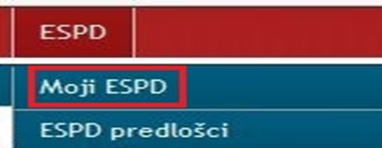 te odabrati  polje „Novi ESPD odgovor“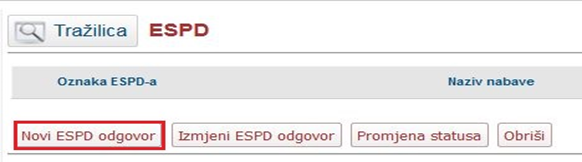 Učitati preuzeti ESPD zahtjev u xml formatu.Nakon učitavanja EOJN RH automatski ispisuje osnovne podatke o postupku, a gospodarski subjekt upisuje odgovore za tražene podatke koristeći navigaciju EOJN RH, („dalje“, „Spremi i dalje“ i „Natrag“). e-ESPD odgovor  generira se u pdf. i .xml formatu te ga gospodarski subjekt preuzima u .zip datoteci na svoje računalo. U trenutku predaje elektroničke ponude gospodarski subjekt  prilaže generirani e-ESPD obrazac – odgovor  u .xml formatu. Osim popunjavanja e-ESPD obrasca kroz platformu EOJN RH, gospodarski subjekt može dostaviti e-ESPD obrazac ispunjen kroz servis za elektroničko popunjavanje ESPD-a (.xml format) Europske komisije koji je dostupan na internetskoj adresi: https://ec.europa.eu/growth/tools-databases/espd/filter?lang=hrGospodarski subjekt koji samostalno podnosi ponudu, nema podugovaratelja i ne oslanja se na sposobnost drugih gospodarskih subjekata, u ponudi dostavlja ispunjen samo jedan ESPD obrazac. Gospodarski subjekt koji samostalno podnosi ponudu, ali se oslanja na sposobnost drugih gospodarskih subjekata, u ponudi dostavlja ispunjen ESPD obrazac za sebe i zaseban ispunjen ESPD obrazac za svakog pojedinog gospodarskog subjekta na čiju se sposobnost oslanja (vidi Dio II., Odjeljak C ESPD obrasca). Gospodarski subjekt koji namjerava dati bilo koji dio ugovora u podugovor trećim osobama, u ponudi dostavlja ispunjen ESPD obrazac za sebe i zaseban ispunjen ESPD obrazac za podugovaratelja na čiju se sposobnost ne oslanja (vidi Dio II., Odjeljak D ESPD obrasca).U slučaju podugovaratelja, gospodarski subjekt mora dostaviti zaseban ESPD u kojem su navedeni relevantni podaci za podugovaratelja traženi ovom dokumentacijom o nabavi.U slučaju zajednice gospodarskih subjekata, svaki član zajednice gospodarskog subjekta mora dostaviti zaseban ESPD obrazac u kojem su utvrđeni relevantni podaci za svakog člana zajednice gospodarskog subjekta u skladu s zahtjevima ove Dokumentacije o nabavi. U ESPD obrascu se navode izdavatelji popratnih dokumenata te ona sadržava izjavu da će gospodarski subjekt moći, na zahtjev i bez odgode, Naručitelju dostaviti potvrde i druge oblike navedene dokazne dokumentacije. Ako Naručitelj može dobiti popratne dokumente izravno, pristupanjem bazi podataka, gospodarski subjekt u ESPD obrascu navodi podatke koji su potrebni u tu svrhu, npr. internetska adresa baze podataka, svi identifikacijski podaci i izjava o pristanku, ako je potrebno.Sukladno čl. 262. ZJN 2016, Naručitelj može u bilo kojem trenutku tijekom postupka javne nabave, ako je to potrebno za pravilno provođenje postupka, provjeriti informacije navedene u ESPD-u kod nadležnog tijela za vođenje službene evidencije o tim podacima (npr. kaznena evidencija) sukladno posebnom propisu i zatražiti izdavanje potvrde o tome, uvidom u popratne dokumente ili dokaze koje već posjeduje, ili izravnim pristupom elektroničkim sredstvima komunikacije besplatnoj nacionalnoj bazi podataka.Ako se ne može obaviti takva provjera ili ishoditi takva potvrda, Naručitelj može zahtijevati od gospodarskog subjekta da u primjerenom roku, ne kraćem od pet dana, dostavi sve ili dio popratnih dokumenata ili dokaza. Sukladno Pravilniku, čl. 20.st.5. gospodarski subjekt može dostaviti ažurirane popratne dokumente u neovjerenoj preslici elektroničkim sredstvima komunikacije ili na drugi dokaziv način. Neovjerenom preslikom smatra se i neovjerena preslika elektroničke isprave na papiru.Ako ponuditelj koji je podnio ekonomski najpovoljniju ponudu ne dostavi ažurirane popratne dokumente u ostavljenom roku ili njima ne dokaže da ispunjava uvjete iz članka 260. stavka 1. točaka 1. i 2. ZJN 2016, Naručitelj će odbiti ponudu tog ponuditelja te pozvati na dostavu ažuriranih popratnih dokumenata ponuditelja koji je podnio sljedeću najpovoljniju ponudu ili poništiti postupak javne nabave, ako postoje razlozi za poništenje.PODACI O PONUDI Sadržaj i način izrade ponudePonuditelji se pri izradi ponude moraju pridržavati zahtjeva i uvjeta iz ove Dokumentacije o nabavi te se ne smije ni na koji način mijenjati i nadopunjavati tekst dokumentacije. Trošak pripreme i podnošenja ponude u cijelosti snosi Ponuditelj.Ponuda mora biti sukladna ovoj Dokumentaciji o nabavi, ZJN 2016  i Pravilniku te  sadržavati sljedeće:popunjeni ponudbeni list, uključujući i uvez ponude jer se ponuda dostavlja elektroničkim sredstvima komunikacije  - sukladno obrascu Elektroničkog oglasnika javne nabave Republike Hrvatske (dalje u tekstu: EOJN),popunjeni Troškovnik (u xls. formatu po Grupama i u potpunosti ispunjen),Popunjen ESPD obrazac, Jamstvo za ozbiljnost ponude (dostavlja se odvojeno od elektroničke ponude, u papirnatom obliku u skladu s točkama 6.4. i 7.6.1. Dokumentacije) ili dokaz o uplati novčanog pologa,Dokazi za potrebe utvrđivanja ekonomski najpovoljnije ponude: Izjava o jamstvenom roku za otklanjanje nedostataka i opremu (Prilog ove dokumentacije), Izjava o osiguranom servisu i vremenu odziva na servis (Prilog ove dokumentacije)Ponuda dostavljena elektroničkim sredstvima komunikacije putem EOJN RH obvezuje ponuditelja u roku valjanosti ponude neovisno o tome je li potpisana ili nije te Naručitelj ne smije odbiti takvu ponudu samo zbog toga razloga.Ako se radi o zajednici gospodarskih subjekata, ponudbeni list sadrži podatke iz članka 7. stavka 2. točke 2. Pravilnika (naziv ili tvrtka, sjedište, OIB ili nacionalni identifikacijski broj, broj računa, navod o tome je li ponuditelj u sustavu poreza na dodanu vrijednost, poštanska adresa, adresa elektroničke pošte, kontakt osoba ponuditelja, broj telefona i faksa) za svakog člana zajednice uz obveznu naznaku člana koji je voditelj zajednice te ovlašten za komunikaciju s naručiteljem.Ako ponuditelj nije u sustavu poreza na dodanu vrijednost ili je predmet nabave oslobođen poreza na dodanu vrijednost, u ponudbenom listu, na mjesto predviđeno za upis cijene ponude s porezom na dodanu vrijednost, upisuje se isti iznos kao što je upisan na mjestu predviđenom za upis cijene ponude bez poreza na dodanu vrijednost, a mjesto predviđeno za upis iznosa poreza na dodanu vrijednost ostavlja se prazno.Način izrade ponude:Ponuda se dostavlja elektroničkim sredstvima komunikacije.Ponuditelj je obvezan ponudu izraditi u formatu koji je opće dostupan i nije diskriminirajući.EOJN RH osigurava da su ponuda i svi njezini dijelovi koji su dostavljeni elektroničkim sredstvima komunikacije izrađeni na način da čine cjelinu te da su sigurno uvezani.Ponuditelj nije obvezan označiti stranice ponude koja se dostavlja elektroničkim sredstvima komunikacije.Ponuditelj nije obvezan dostaviti presliku ponude koja se dostavlja elektroničkim sredstvima komunikacije.Ako se dijelovi ponude dostavljaju sredstvima komunikacije koja nisu elektronička, ponuditelj mora u ponudi navesti koji dijelovi se tako dostavljaju.Način izrade dijelova ponude koji se dostavljaju sredstvima komunikacije koja nisu elektronička:Dio ponude koji se dostavlja sredstvima komunikacije koja nisu elektronička izrađuju se na način da čine cjelinu.Dio ponude koji se dostavlja sredstvima komunikacije koja nisu elektronička, uvezuje se na način da se onemogući naknadno vađenje ili umetanje listova.Dijelove ponude kao što su jamstvo za ozbiljnost ponude, mediji za pohranjivanje podataka i sl. koji ne mogu biti uvezani ponuditelj obilježava nazivom i navodi u ponudi kao dio ponude.Ako je ponuda izrađena od više dijelova ponuditelj mora u ponudi navesti od koliko se dijelova ponuda sastoji. Način dostave ponuda (elektroničkim sredstvima komunikacije te sredstvima komunikacije koja nisu elektronička)Ponuda se dostavlja elektroničkim sredstvima komunikacije putem EOJN RH.  Ponuditelji mogu podnijeti ponudu za jednu, više ili sve grupe predmeta nabave. Za svaku grupu nabave se podnosi zasebna ponuda.Smatra se da ponuda dostavljena elektroničkim sredstvima komunikacije putem EOJN RH obvezuje ponuditelja u roku valjanosti ponude.EOJN RH kriptira ponudu na način da se onemogući uvid u ponudu prije isteka roka za dostavu ponudaSukladno članku 280. Zakona o javnoj nabavi, u ovom postupku javne nabave ponuda se dostavlja elektroničkim sredstvima komunikacije. Elektronička dostava ponuda provodi se putem EOJN vezujući se na elektroničku objavu obavijesti o nadmetanju te na elektronički pristup Dokumentacije o nabavi.Naručitelj otklanja svaku odgovornost vezanu uz mogući neispravan rad EOJN, zastoj u radu EOJN ili nemogućnosti zainteresiranog gospodarskog subjekta da ponudu u elektroničkom obliku dostavi u danome roku putem EOJN. U slučaju nedostupnosti EOJN primijenit će se odredbe članaka 239. do 241. ZJN 2016.Prilikom elektroničke dostave ponuda, sva komunikacija, razmjena i pohrana informacija između ponuditelja i Naručitelja obavlja se na način da se očuva integritet podataka i tajnost ponuda. Priložena ponuda se nakon prilaganja automatski kriptira te do podataka iz predane elektroničke ponude nije moguće doći prije isteka roka za dostavu ponuda, odnosno, javnog otvaranja ponuda. Stoga će Stručno povjerenstvo Naručitelja imati uvid u sadržaj ponuda tek po isteku roka za njihovu dostavu.U slučaju da Naručitelj zaustavi postupak javne nabave povodom izjavljene žalbe na dokumentaciju ili poništi postupak javne nabave prije isteka roka za dostavu ponuda, za sve ponude koje su u međuvremenu dostavljene elektronički, EOJN će trajno onemogućiti pristup tim ponudama čime će se osigurati da nitko nema uvid u sadržaj dostavljenih ponuda. U slučaju da se postupak nastavi, ponuditelji će morati ponovno dostaviti svoje ponude.Detaljne upute vezano za elektroničku dostavu ponuda dostupne su na stranicama EOJN, na adresi: https://eojn.nn.hr/Oglasnik/.Izmjena i/ili dopuna ponude i odustajanje od ponudePonuditelj može do isteka roka za dostavu ponuda mijenjati svoju ponudu ili od nje odustati.Ponuditelj je obvezan izmjenu ili odustanak od ponude dostaviti na isti način kao i osnovnu ponudu s naznakom da se radi o izmjeni ili odustanku.U slučaju odustanka od ponude, EOJN RH trajno onemogućava pristup toj ponudi ako je dostavljena elektroničkim sredstvima komunikacije, a javni naručitelj je obvezan vratiti ponuditelju ponudu ili njezine dijelove ponude ako su dostavljeni sredstvima komunikacije koja nisu elektronička. Dostava dijela/dijelova ponude u zatvorenoj omotniciUkoliko pri elektroničkoj dostavi ponuda iz tehničkih razloga nije moguće sigurno povezivanje svih dijelova ponude, Naručitelj prihvaća dostavu u papirnatom obliku onih dijelova ponude koji se zbog svog oblika ne mogu dostaviti elektronički (npr. uzorci) ili dijelova za čiju su izradu nužni posebni formati dokumenata koji nisu podržani kroz opće dostupne aplikacije ili dijelova za čiju su obradu nužni posebni formati dokumenata obuhvaćeni shemama licenciranih prava zbog kojih nisu dostupni za izravnu uporabu.U slučaju kada ponuditelj uz elektroničku dostavu ponuda u papirnatom obliku dostavlja određene dokumente koji ne postoje u elektroničkom obliku ili koji su važeći samo u izvorniku (jamstvo za ozbiljnost ponude), ponuditelj ih dostavlja u zatvorenoj omotnici na kojoj mora biti naznačeno: naziv predmeta grupe nabave  za koju se dostavlja ponuda i evidencijski broj postupka, s istaknutom napomenom „dio/dijelovi ponude koji se dostavlja/ju odvojeno“.Zatvorenu omotnicu s dijelom/dijelovima ponude ponuditelj predaje neposredno ili preporučenom poštanskom pošiljkom na adresu Naručitelja na kojoj mora biti naznačeno:- na prednjoj strani omotnice:Ličko-senjska županijaSjedište: Dr. Franje Tuđmana 4, 53 000 GospićPredmet nabave: Opremanje RZC-a u LSŽEvidencijski broj nabave: 6/23 JNGrupa <upisati Grupu za koju se podnosi ponuda:Grupa 1: Namještaj iliGrupa 2: IKT oprema i oprema za robotiku, didaktička pomagala i uređaji >„Dio/dijelovi ponude koji se dostavljaju odvojeno“„NE OTVARAJ“- na poleđini ili u gornjem lijevom kutu omotnice:Naziv i adresa ponuditelja/zajednice ponuditeljaPonuditelj dio ponude koji se dostavlja odvojeno mora dostaviti Naručitelju na navedenu adresu, do krajnjeg roka za dostavu ponuda. Dio/dijelovi ponude pristigli nakon isteka roka za dostavu ponuda neće se otvarati, nego će se neotvoreni vratiti gospodarskom subjektu koji ih je dostavio.U slučaju dostave dijela ponude odvojeno u papirnatom obliku, kao vrijeme dostave ponude uzima se vrijeme zaprimanja ponude putem Elektroničkog oglasnika javne nabave (elektroničke ponude).Ponuditelj samostalno određuje način dostave dijela/dijelova ponude koji se dostavljaju u papirnatom obliku i sam snosi rizik eventualnog gubitka odnosno nepravovremene dostave ponude.Ponuditelj dostavlja zasebnu ponudu za svaku grupu, te može dostaviti dijelove ponude (jamstvo za ozbiljnost ponude) za sve grupe za koje predaje ponude u jednoj omotnici. Varijante ponudaVarijante ponuda nisu dopuštene. Način određivanje cijene ponudeCijena ponude piše se brojkama u apsolutnom iznosu zaokruženo na dvije decimale. U cijenu ponude bez poreza na dodanu vrijednost moraju biti uračunati svi troškovi, uključujući posebne poreze, trošarine i carine, ako postoje, te popusti.Cijena ponude je nepromjenjiva. Nepromjenjiva cijena je cijena koja tijekom trajanja ugovora o javnoj nabavi ostaje nepromijenjena.Ponuda se odnosi na cjelokupan predmet nabave pojedine Grupe nabave. Ponuditelj se obvezuje predmet nabave izvršavati po cijeni naznačenoj u ponudi dostavljenoj na nadmetanje u otvorenom postupku javne nabave.Kada cijena ponude bez PDV-a izražena u Troškovniku ne odgovara cijeni ponude bez PDV-a izraženoj u Ponudbenom listu, vrijedi cijena ponude bez poreza na dodanu vrijednost izražena u Troškovniku. Ukoliko ponuditelj nije u sustavu PDV-a, tada se na Troškovniku na mjestu predviđenom za upis cijene ponude s PDV-om upisuje isti iznos koji je upisan na mjestu predviđenom za upis cijene bez PDV-a, a mjesto za upis PDV-a ostavlja se prazno. Valuta u kojoj cijena ponude mora biti izraženaPonuditelj iskazuje cijenu ponude u eurima. Kriterij za odabir ponude te relativni ponder kriterija ili, ako je primjenjivo, kriteriji po redoslijedu od najvažnijeg do najmanje važnog, osim ako su kriteriji određeni u pozivu na nadmetanjeKriterij za odabir ponude za Grupu 1 je ekonomski najpovoljnija ponuda na temelju članka 283. ZJN 2016.U slučaju da su dvije ili više valjanih ponuda jednako rangirane prema kriteriju odabira, Naručitelj će, sukladno članku 302. stavku 3. ZJN 2016, odabrati ponudu koja je zaprimljena ranije.Sukladno članku 284. stavak 2. ZJN 2016 daje se obrazloženje za primjenu relativnog značaja koji se pridaje svakom pojedinom kriteriju kako slijedi u nastavku.  KRITERIJ ZA ODABIR EKONOMSKI NAJPOVOLJNIJE PONUDE I NJIHOV RELATIVNI ZNAČAJ:  Opis kriterija i način utvrđivanja bodovne vrijednostiNakon što Naručitelj za svaku ponudu utvrdi bodovnu vrijednost prema pojedinim kriterijima, zbrojit će se bodovi dodijeljeni po svakom od kriterija kako bi se dobio ukupan broj bodova za pojedinu ponudu. Ekonomski najpovoljnija je ona ponuda koja je ostvarila ukupni najveći broj bodova:   Penp= CP+JPenp = Ponuda koja je ekonomski najpovoljnijaCP=Cijena ponudeJ= JamstvoBodovi se zaokružuju na dvije decimale. Cijena Naručitelj kao jedan od kriterija određuje cijenu. Ponuđena cijena uzet će se u obzir za dodjeljivanje bodova prema ovom kriteriju za odabir ekonomski najpovoljnije ponude.  Maksimalni broj bodova koji ponuditelj može dobiti prema ovom kriteriju je 60. Vrijednosni kriterij Naručitelj nije u sustavu PDV-a. Temeljem članka 294. ZJN 2016 javni naručitelj ne može koristiti pravo na pretporez te uspoređuje cijene ponuda s porezom na dodanu vrijednost.Ona ponuda čija je ponuđena cijena najniža dobit će maksimalan broj bodova.Bodovna vrijednost prema ovom kriteriju izračunava se prema sljedećoj formuli:     CPminCP =              x 60    CPponCP=broj bodova koji je dobila ponuda za cijenuCPmin=najniža ponuđena cijena u postupku nabaveCPpon=ponuđena cijena ponude koja se ocjenjuje60 = maksimalan broj bodova za kriterij cijeneJamstveni rok za otklanjanje nedostataka u jamstvenom rokuNaručitelj kao jedan od kriterija određuje duljinu jamstvenog roka za otklanjanje nedostataka u jamstvenom roku. Duljina roka na koji se ponuditelj obveže dostaviti jamstvo za otklanjanje nedostataka u jamstvenom roku je jedan od kriterija koji se boduje za odabir ekonomski najpovoljnije ponude. Maksimalni rok koji se uzima u obzir je 60 mjeseci. Ukoliko se nudi jamstveni rok duži od 60 mjeseci, smatrat će se da je ponuđen maksimalni rok koji se uzima u obzir. Ponuditelj u ponudi dostavlja izjavu o roku jamstva (prijedlog izjave je kao Prilog ove dokumentacije).  U slučaju da gospodarski subjekt u ponudi ne dostavi izjavu o roku jamstva ili za slučaj da izjava ne sadrži navod o trajanju jamstvenog roka, smatrat će se da ponuditelj ne nudi jamstveni rok.Ponuda u kojoj je iskazan najduži jamstveni rok dobiva 25 bodova, a ostale ponude će dobiti manje bodova prema sljedećoj formuli:   JoJ =                x 25   JnJ= broj bodova koje je dobila ponuda za ponuđeni jamstveni rok Jn= najduži jamstveni rok Jo= jamstveni rok koji je ponuđen u ponudi koja se ocjenjuje 25= maksimalni broj bodova Jamstveni rok moguće je iskazivati isključivo cijelim brojem (ne decimalnim) u mjesecima (npr. 24, 30, 36 i sl.).Vrijeme odziva na servisNaručitelj kao jedan od kriterija određuje vrijeme odziva na servis u jamstvenom roku. Vrijeme odziva na servis na koji se ponuditelj obvezuje je vrijeme odziva u roku od 5 radnih dana ili kraće, ovisno o ponuđenom.  Vrijeme odziva na servis je jedan od kriterija koji se boduje za odabir ekonomski najpovoljnije ponude te će najkraće vrijeme odziva dobiti najviše bodova. Vrijeme odziva na servis se smatra vrijeme od trenutka zaprimanja prijave od strane Naručitelja do trenutka dolaska na lokaciju.Radno vrijeme se smatra period od 08:30 do 16:30 sati od ponedjeljka do petka. Subota i Nedjelja je neradni dan.Dakle, ako se kvar prijavi u 15:30 sati odziv na servis se broji na taj dan prijave od 15.30 do 16:30 (1 sat) te se nastavlja brojati od 08.30 sati idući radni dan.Ponuditelj u ponudi dostavlja izjavu o ponuđenom vremenu odziva na servis (prijedlog izjave je kao prilog ove dokumentacije).  U slučaju da gospodarski subjekt u ponudi ne dostavi izjavu o vremenu odziva na servis ili za slučaj da izjava ne sadrži navod o vremenu odziva na servis, smatrat će se da ponuditelj nudi vrijeme odziva u roku od 5 radnih dana.Uvjeti jamstva za otklanjanje nedostataka u jamstvenom roku i uvjeti servisa su navedeni pod točkom 7.6.3. Jamstvo za otklanjanje nedostataka u jamstvenom roku.Maksimalni broj bodova koje gospodarski subjekt može dobiti po ovom kriteriju je prema tablici kako slijedi:Kriterij za odabir ponude za Grupu 2 je ekonomski najpovoljnija ponuda na temelju članka 283. ZJN 2016.U slučaju da su dvije ili više valjanih ponuda jednako rangirane prema kriteriju odabira, Naručitelj će, sukladno članku 302. stavku 3. ZJN 2016, odabrati ponudu koja je zaprimljena ranije.Sukladno članku 284. stavak 2. ZJN 2016 daje se obrazloženje za primjenu relativnog značaja koji se pridaje svakom pojedinom kriteriju kako slijedi u nastavku.  KRITERIJ ZA ODABIR EKONOMSKI NAJPOVOLJNIJE PONUDE I NJIHOV RELATIVNI ZNAČAJ:  Opis kriterija i način utvrđivanja bodovne vrijednostiNakon što Naručitelj za svaku ponudu utvrdi bodovnu vrijednost prema pojedinim kriterijima, zbrojit će se bodovi dodijeljeni po svakom od kriterija kako bi se dobio ukupan broj bodova za pojedinu ponudu. Ekonomski najpovoljnija je ona ponuda koja je ostvarila ukupni najveći broj bodova:   Penp= CP+JPenp = Ponuda koja je ekonomski najpovoljnijaCP=Cijena ponudeJ= JamstvoBodovi se zaokružuju na dvije decimale. Cijena Naručitelj kao jedan od kriterija određuje cijenu. Ponuđena cijena uzet će se u obzir za dodjeljivanje bodova prema ovom kriteriju za odabir ekonomski najpovoljnije ponude.  Maksimalni broj bodova koji ponuditelj može dobiti prema ovom kriteriju je 60. Vrijednosni kriterij Naručitelj nije u sustavu PDV-a. Temeljem članka 294. ZJN 2016 javni naručitelj ne može koristiti pravo na pretporez te uspoređuje cijene ponuda s porezom na dodanu vrijednost.Ona ponuda čija je ponuđena cijena najniža dobit će maksimalan broj bodova.Bodovna vrijednost prema ovom kriteriju izračunava se prema sljedećoj formuli:     CPminCP =              x 60    CPponCP=broj bodova koji je dobila ponuda za cijenuCPmin=najniža ponuđena cijena u postupku nabaveCPpon=ponuđena cijena ponude koja se ocjenjuje60 = maksimalan broj bodova za kriterij cijeneJamstveni rok za otklanjanje nedostataka u jamstvenom rokuNaručitelj kao jedan od kriterija određuje duljinu jamstvenog roka za otklanjanje nedostataka u jamstvenom roku. Duljina roka na koji se ponuditelj obveže dostaviti jamstvo za otklanjanje nedostataka u jamstvenom roku je jedan od kriterija koji se boduje za odabir ekonomski najpovoljnije ponude. Maksimalni rok koji se uzima u obzir je 60 mjeseci. Ukoliko se nudi jamstveni rok duži od 60 mjeseci, smatrat će se da je ponuđen maksimalni rok koji se uzima u obzir. Ponuditelj u ponudi dostavlja izjavu o roku jamstva (prijedlog izjave je kao Prilog ove dokumentacije).  U slučaju da gospodarski subjekt u ponudi ne dostavi izjavu o roku jamstva ili za slučaj da izjava ne sadrži navod o trajanju jamstvenog roka, smatrat će se da ponuditelj ne nudi jamstveni rok.Ponuda u kojoj je iskazan najduži jamstveni rok dobiva 25 bodova, a ostale ponude će dobiti manje bodova prema sljedećoj formuli:   JoJ =                x 25   JnJ= broj bodova koje je dobila ponuda za ponuđeni jamstveni rok Jn= najduži jamstveni rok Jo= jamstveni rok koji je ponuđen u ponudi koja se ocjenjuje 25= maksimalni broj bodova Jamstveni rok moguće je iskazivati isključivo cijelim brojem (ne decimalnim) u mjesecima (npr. 24, 30, 36 i sl.).Vrijeme odziva na servisNaručitelj kao jedan od kriterija određuje vrijeme odziva na servis u jamstvenom roku. Vrijeme odziva na servis na koji se ponuditelj obvezuje je vrijeme odziva u roku od 5 radnih dana ili kraće, ovisno o ponuđenom.  Vrijeme odziva na servis je jedan od kriterija koji se boduje za odabir ekonomski najpovoljnije ponude te će najkraće vrijeme odziva dobiti najviše bodova. Vrijeme odziva na servis se smatra vrijeme od trenutka zaprimanja prijave od strane Naručitelja do trenutka dolaska na lokaciju.Radno vrijeme se smatra period od 08:30 do 16:30 sati od ponedjeljka do petka. Subota i Nedjelja je neradni dan.Dakle, ako se kvar prijavi u 15:30 sati odziv na servis se broji na taj dan prijave od 15.30 do 16:30 (1 sat) te se nastavlja brojati od 08.30 sati idući radni dan.Ponuditelj u ponudi dostavlja izjavu o ponuđenom vremenu odziva na servis (prijedlog izjave je kao prilog ove dokumentacije).  U slučaju da gospodarski subjekt u ponudi ne dostavi izjavu o vremenu odziva na servis ili za slučaj da izjava ne sadrži navod o vremenu odziva na servis, smatrat će se da ponuditelj nudi vrijeme odziva u roku od 5 radnih dana.Uvjeti jamstva za otklanjanje nedostataka u jamstvenom roku i uvjeti servisa su navedeni pod točkom 7.6.3. Jamstvo za otklanjanje nedostataka u jamstvenom roku.Maksimalni broj bodova koje gospodarski subjekt može dobiti po ovom kriteriju je prema tablici kako slijedi: Jezik i pismo na kojem se izrađuje ponuda:Ponude se izrađuju na hrvatskom jeziku i latiničnom pismu. Sva dokumentacija koja se prilaže uz ponudu mora biti na hrvatskom jeziku. Iznimno pojedini dijelovi ponude (isključivo pojedine riječi ili sintagme) mogu biti i na stranom jeziku, i to samo za pojmovlje za koje ne postoji ili odgovarajuće ili uvriježeno stručno pojmovlje na hrvatskom jeziku, a koje se u stručnom sektorskom jeziku rabi kao takvo i samorazumljivo je ili ako je temeljem dostavljenih dokumenata moguće unatoč tome utvrditi sadržaj dokumenta. Službeni dokumenti koje izdaju državna i javnopravna tijela, a koji nisu napisani hrvatskim jezikom moraju biti prevedeni na hrvatski jezik. Rok valjanosti ponudeRok valjanosti ponude mora biti naveden u ponudi i mora biti najmanje 2 mjeseca od dana određenog za dostavu ponuda. Pretpostavka je da će zbog složenosti ponuda, pregled i ocjena zahtijevati dulje vremensko razdoblje. Stoga je javni naručitelj odredio dulji rok valjanosti ponude. Ponuda obvezuje ponuditelja do isteka roka valjanosti ponude, a na zahtjev Naručitelja Ponuditelj može produžiti rok valjanosti svoje ponude. Ponude s kraćim rokom valjanosti mogu biti odbijene.Iz opravdanih razloga, Naručitelj može u pisanoj formi tražiti, a ponuditelj će također u pisanoj formi produžiti rok valjanosti ponude. U tom slučaju, ponuditelj će produžiti i valjanost jamstva za ozbiljnost ponude i to za rok produženja valjanosti ponude.U skladu s čl. 216. st. 2. ZJN 2016 ako tijekom postupka javne nabave istekne rok valjanosti ponude i jamstva za ozbiljnost ponude, javni naručitelj obvezan je prije odabira zatražiti produženje roka valjanosti ponude i jamstva od ponuditelja koji je podnio ekonomski najpovoljniju ponudu u primjerenom roku ne kraćem od pet dana. Temeljem čl. 307. st. 5. ZJN 2016 ako je na dan izvršnosti odluke o odabiru ili pribavljanja suglasnosti istekao rok valjanosti ponude, smatra se da je ugovor o javnoj nabavi ili okvirni sporazum sklopljen na dan dostave pisane izjave odabranog ponuditelja o produženju roka valjanosti ponude te jamstva za ozbiljnost ponude sukladno produženom roku valjanosti ponude, ako je jamstvo bilo traženo u postupku. U svrhu dostave izjave i jamstva, javni naručitelj će odrediti primjereni rok ne kraći od pet dana.Ako prvotno odabrani ponuditelj propusti dostaviti izjavu o produženju roka valjanosti ponude i jamstva za ozbiljnost ponude javni naručitelj je obvezan nakon donošenja odluke o odabiru ponovno rangirati ponude, ne uzimajući u obzir ponudu prvotno odabranog ponuditelja, te na temelju kriterija za odabir ponude donijeti novu odluku o odabiru ili, ako postoje razlozi, poništiti postupak javne nabave.. Ponuda dostavljena elektroničkim sredstvima komunikacije putem EOJN RH obvezuje ponuditelja u roku valjanosti ponudeSmatra se da ponuda dostavljena elektroničkim sredstvima komunikacije putem EOJN RH obvezuje ponuditelja u roku valjanosti ponude neovisno o tome je li potpisana ili nije. Naručitelj ne smije odbiti takvu ponudu samo zbog toga razloga. OSTALE ODREDBE Podaci o terminu obilaska lokacije ili neposrednog pregleda dokumenata koji potkrepljuju Dokumentaciju o nabaviNaručitelj preporuča ponuditeljima da prije podnošenja ponude obiđu lokaciju kako bi se detaljno upoznali sa svim specifičnostima predmetne lokacije i priprema koje je potrebno izvesti u svezi s ovim predmetom nabave, jer Naručitelj neće prihvatiti eventualne naknadne prigovore odabranog ponuditelja koji bi se odnosili na zahtjevnost lokacije. Predajom ponude smatra se da je ponuditelj upoznat sa stanjem lokacije i projektnim zadatkom te zahtjevima troškovnika. Prilaganje potvrde o pregledu lokacije u sklopu ponude nije potrebno.Zainteresirani gospodarski subjekti, uz prethodnu najavu Naručitelju, imaju mogućnost obići lokaciju koja se odnosi na predmet ovog postupka javne nabave, tj. pojedine grupe nabave i upoznati se s postojećim stanjem kako bi za sebe i na vlastitu odgovornost prikupili sve informacije koje su potrebne za izradu ponude i preuzimanje ugovorne obveze. Obilazak lokacije je moguć prethodnu najavu. Odredbe koje se odnose na zajednicu gospodarskih subjekataZajednica gospodarskih subjekata (fizičke ili pravne osobe, uključujući podružnice, ili javna tijela ili zajednice tih osoba ili tijela) je svako privremeno udruživanje gospodarskih subjekata koje na tržištu nudi izvođenje radova ili posla, isporuku robe ili pružanje usluga.Naručitelj ne smije zahtijevati da zajednica gospodarskih subjekata ima određeni pravni oblik u trenutku dostave ponude ili zahtjeva za sudjelovanje.Ponuda zajednice gospodarskih subjekata mora sadržavati podatke o svakom članu zajednice ponuditelja, kako je određeno obrascem EOJN RH, uz obveznu naznaku člana zajednice gospodarskih subjekata koji je voditelj zajednice, te koji je ovlašten za komunikaciju s Naručiteljem.Naručitelj sukladno čl.50 ZJN 2016 zahtjeva da zajednica gospodarskih subjekata ima određeni pravni oblik nakon sklapanja ugovora u mjeri u kojoj je to nužno za uredno izvršenje tog ugovora (npr. međusobni sporazum, ugovor o poslovnoj suradnji ili slično). Navedeni akt mora biti potpisan i ovjeren (samo ukoliko se u zemlji poslovnog nastana koristi pečat) od svih članova Zajednice te se dostavlja Naručitelju najkasnije s danom potpisa Ugovora. Navedenim pravnim aktom se trebaju riješiti međusobni odnosi članova Zajednice vezani uz izvršavanje ugovora o javnoj nabavi, primjerice – dostava jamstva za uredno izvršenje ugovora o javnoj nabavi, dijelovi ugovora koje će izvršavati svaki član Zajednice, obveze svakog člana Zajednice u ispunjenju ugovora o javnoj nabavi, obavještavanje Naručitelja o promjenama vezanim uz potpisnike ugovora o javnoj nabavi, način odvijanja komunikacije (koji član Zajednice na koji e-mail, fax i slično), način sklapanja ugovora i potpisnik ugovora, izdavanje jamstava na temelju ugovora, komunikacija vezana uz izvršavanje ugovora, izdavanje računa, plaćanje računa, potpisivanje primopredajnog zapisnika i/ili ostala bitna pitanja. Sastav ili pravni oblik ustrojstva zajednice neće se tijekom izvršavanja Ugovora o nabavi usluga promijeniti bez prethodnog pristanka Naručitelja. Svaka izmjena sastava zajednice ili pravnog oblika ustrojstva bez prethodnog dopuštenja Naručitelja može rezultirati raskidom ugovora.Naručitelj neposredno plaća svakom članu zajednice gospodarskih subjekata za onaj dio ugovora o javnoj nabavi koji je on izvršio, ako zajednica ponuditelja ne odredi drugačije. U ponudi zajednice gospodarskih subjekata mora biti navedeno koji će dio ugovora (predmet, količina, vrijednost i postotni dio) izvršavati pojedini član zajednice gospodarskih subjekata.U slučaju zajednice gospodarskih subjekata svi članovi zajednice gospodarskih subjekata moraju dostaviti zaseban ESPD i pojedinačno dokazati da: -	nije u jednoj od situacija zbog koje se gospodarski subjekt isključuje iz postupka javne nabave (osnove za isključenje) – sukladno ovoj Dokumentaciji o nabavi,skupno (zajednički) dokazati da:-	ispunjavaju tražene kriterije za kvalitativni odabir gospodarskog subjekta (dokaze sposobnosti) iz ove Dokumentacije o nabavi. Odredbe koje se odnose na podugovarateljeNaručitelj ne smije zahtijevati od gospodarskih subjekata da dio ugovora o javnoj nabavi daju u podugovor ili da angažiraju određene podugovaratelje niti ih u tome ograničavati, osim ako posebnim propisom ili međunarodnim sporazumom nije drukčije određeno.Ugovaratelj može tijekom izvršenja ugovora o javnoj nabavi od javnog naručitelja zahtijevati:1. promjenu podugovaratelja za onaj dio ugovora o javnoj nabavi koji je prethodno dao u podugovor2. uvođenje jednog ili više novih podugovaratelja čiji ukupni udio ne smije prijeći 30 % vrijednosti ugovora o javnoj nabavi bez poreza na dodanu vrijednost, neovisno o tome je li prethodno dao dio ugovora o javnoj nabavi u podugovor ili nije3. preuzimanje izvršenja dijela ugovora o javnoj nabavi koji je prethodno dao u podugovor.Uz zahtjev, ugovaratelj javnom naručitelju dostavlja podatke i dokumente sukladno članku 222. stavku 1. ZJN 2016 za novog podugovaratelja.Sukladno čl. 225.ZJN 2016 naručitelj ne smije odobriti zahtjev ugovaratelja:1. u slučaju iz članka 224. stavka 1. točaka 1. i 2. ZJN 2016, ako se ugovaratelj u postupku javne nabave radi dokazivanja ispunjenja kriterija za odabir gospodarskog subjekta oslonio na sposobnost podugovaratelja kojeg sada mijenja, a novi podugovaratelj ne ispunjava iste uvjete, ili postoje osnove za isključenje2. u slučaju iz članka 224. stavka 1. točke 3. ZJN 2016, ako se ugovaratelj u postupku javne nabave radi dokazivanja ispunjenja kriterija za odabir gospodarskog subjekta oslonio na sposobnost podugovaratelja za izvršenje tog dijela, a ugovaratelj samostalno ne posjeduje takvu sposobnost, ili ako je taj dio ugovora već izvršen.Sukladno čl. 226. ZJN 2016 sudjelovanje podugovaratelja ne utječe na odgovornost ugovaratelja za izvršenje ugovora o javnoj nabavi.Sukladno čl. 221. ZJN 2016 Naručitelj je obvezan osnovu za isključenje iz članka 252. stavka 1. ZJN 2016 primijeniti na podugovaratelje. Osnove za isključenje gospodarskog subjekta navedene u ovoj dokumentaciji primijenit će se na podugovaratelje. Ako naručitelj utvrdi da postoji osnova za isključenje podugovaratelja, obvezan je od gospodarskog subjekta zatražiti zamjenu tog podugovaratelja u primjerenom roku, ne kraćem od pet dana. Podaci o imenovanim podugovarateljimaGospodarski subjekt koji namjerava dati dio ugovora o javnoj nabavi u podugovor obvezan je u ponudi:1. navesti koji dio ugovora namjerava dati u podugovor (predmet ili količina, vrijednost ili postotni udio)2. navesti podatke o podugovarateljima (naziv ili tvrtka, sjedište, OIB ili nacionalni identifikacijski broj, broj računa, zakonski zastupnici podugovaratelja)3. dostaviti europsku jedinstvenu dokumentaciju o nabavi za podugovaratelja.Ako je gospodarski subjekt dio ugovora o javnoj nabavi dao u podugovor, podaci iz čl. 222. st. 1. točaka 1. i 2. ZJN 2016 moraju biti navedeni u ugovoru o javnoj nabavi. Plaćanje podugovarateljimaNaručitelj je obvezan neposredno plaćati podugovaratelju za dio ugovora koji je isti izvršio. Izuzeća od ovog pravila propisana su čl. 223. ZJN 2016. Ugovaratelj mora svom računu ili situaciji priložiti račune ili situacije svojih podugovaratelja koje je prethodno potvrdio. JamstvaJamstvo za ozbiljnost ponudePonuditelj je obvezan dostaviti jamstvo za ozbiljnost ponude za svaku Grupu nabave na koju podnosi ponudu na iznos kako slijedi:Jamstvo za ozbiljnost ponude za Grupu 1 iznosi 1.800,00 euraJamstvo za ozbiljnost ponude za Grupu 2 iznosi 11.000,00 euraJamstva moraju biti izdana zasebno za svaku grupu (ne jedno jamstvo za više grupa).Jamstvo za ozbiljnost ponude je jamstvo za slučaj odustajanja ponuditelja od svoje ponude u roku njezine valjanosti, nedostavljanja ažurnih popratnih dokumenata sukladno članku 263. ZJN 2016, neprihvaćanja ispravka računske greške, odbijanja potpisivanja ugovora o javnoj nabavi, ili nedostavljanja jamstva za uredno ispunjenje ugovora o javnoj nabavi.Jamstvo za ozbiljnost ponude se može dostaviti u obliku:- bankarske garancije „bez prigovora“, plative „na prvi poziv“ i „bezuvjetno“ ili- novčanog pologa.Naručitelj će naplatiti jamstvo za ozbiljnost ponude ukoliko ponuditelj:-	odustane od svoje ponude u roku njezine valjanosti,-	ne dostavi ažurirane popratne dokumente sukladno čl. 263. ZJN 2016-	ne prihvati ispravak računske greške,-	odbije potpisati ugovor o javnoj nabavi,-	ne dostavi jamstvo za uredno ispunjenje ugovora.Za naplatu jamstva za ozbiljnost ponude dovoljno je da se u odnosu na ponuditelja ostvari jedan (bilo koji) od prethodno navedenih uvjeta.Ako se Jamstvo za ozbiljnost ponude dostavlja u papirnatom obliku tada se dostavlja u izvorniku, odvojeno od elektroničke dostave ponude, u papirnatom obliku, u zatvorenoj omotnici na kojoj su navedeni podaci o ponuditelju, u skladu s točkom 6.4. Dokumentacije o nabavi. Jamstvo za ozbiljnost ponude mora biti dostavljeno prije isteka roka za dostavu ponuda te se u tom slučaju ponuda smatra zaprimljenom u trenutku zaprimanja ponude elektroničkim sredstvima komunikacije.Trajanje jamstva za ozbiljnost ponude mora biti najmanje do isteka roka valjanosti ponude, a gospodarski subjekt može dostaviti jamstvo koje je duže od roka valjanosti ponude.Ako tijekom postupka javne nabave istekne rok valjanosti ponude i jamstva za ozbiljnost ponude, Naručitelj je obvezan prije odabira zatražiti produženje roka valjanosti ponude i jamstva od Ponuditelja koji je podnio ekonomski najpovoljniju ponudu u primjernom roku ne kraćem od 5 dana.Naručitelj obvezan je vratiti ponuditeljima jamstvo za ozbiljnost ponude u roku od 10 (deset) dana od dana potpisivanja ugovora o javnoj nabavi.Ako se dostavlja bankarska garancija u njoj mora biti navedeno sljedeće:Jamstvo mora biti s klauzulom „plativo na prvi poziv“ odnosno „bez prava prigovora“, mora biti bezuvjetna i glasiti na Naručitelja, s važenjem minimalno do isteka roka valjanosti ponude (najmanje 3 mjeseca od dana određenog za dostavu ponuda). Jamstvo za ozbiljnost ponude se izdaje na nalog i za račun ponuditelja koji sudjeluje u postupku javne nabave iz ove Dokumentacije, a u korist Naručitelja kao korisnika jamstva.NAPOMENA: U TEKSTU BANKARSKE GARANCIJE OBAVEZNO JE TAKSATIVNO NAVESTI SVIH naznačenih 5 SLUČAJEVA za koja se izdaje jamstvo, tj.: 1. odustajanje ponuditelja od svoje ponude u roku njezine valjanosti 2. nedostavljanja ažurnih popratnih dokumenata sukladno članku 263. ZJN 20163. neprihvaćanja ispravka računske greške 4. odbijanja potpisivanja ugovora o javnoj nabavi 5. nedostavljanja jamstva za uredno ispunjenje ugovora o javnoj nabavi.U slučaju zajednice ponuditelja jamstvo za ozbiljnost ponude se može dostaviti na slijedeće načine: o	jamstvo za ozbiljnost ponude može dostaviti jedan od članova zajednice, ali jamstvo mora sadržavati navod o tome da je riječ o zajednici gospodarskih subjekata i glasiti na sve članove zajednice gospodarskih subjekata a ne samo na jednog člana ilio	da svaki član zajednice gospodarskih subjekata dostavi jamstvo za ozbiljnost ponude za svoj dio usluga koje izvodi s time da zbroj pojedinih jamstava zajednice mora biti jednak traženom ukupnom iznosu jamstva.Umjesto jamstva za ozbiljnost ponude u obliku bankarske garancije, ponuditelj može dati novčani polog u traženom iznosu u korist računa, kako slijedi:Primatelj uplate: LIČKO-SENJSKA ŽUPANIJAIBAN:  HR 5123400091800009008Model: HR00 Poziv na broj: OIB ponuditelja ili drugi nacionalni identifikacijski broj ponuditelja/uplatitelja Opis plaćanja pristojbe: Jamstvo za ozbiljnost ponude 6/23 JNPresliku potvrde o uplati novčanog pologa ponuditelji dostavljaju u sklopu e-ponude. Uplata mora biti vidljiva na računu Naručitelja na dan otvaranja ponuda.U slučaju zajednice ponuditelja, naručitelj će prihvatiti novčani polog bilo kojega člana zajednice ponuditelja. Uplata novčanog pologa može glasiti na sve članove zajednice, a ne samo na jednog člana te uplata tada mora sadržavati navod o tome da je riječ o zajednici ponuditelja ili da svaki član zajednice ponuditelja izvrši uplatu za svoj dio garancije.Ponuditelj koji ima sjedište izvan Republike Hrvatske, može dostaviti jamstvo za ozbiljnost ponude u valuti različitoj od valute EUR. Naručitelj će u tom slučaju, prilikom računanja protuvrijednosti, za valutu koja je predmet konverzije u EUR koristiti srednji tečaj Hrvatske narodne banke koji je u primjeni na dan slanja na objavu ove Dokumentacije o nabavi. U slučaju da valuta koja je predmet konverzije u EUR ne kotira na deviznom tržištu u Republici Hrvatskoj, Naručitelj će prilikom računanja protuvrijednosti koristiti tečaj prema listi Izračunatih tečajnih valuta koje ne kotiraju na deviznom tržištu u Republici Hrvatskoj Hrvatske narodne banke koja je u primjeni za mjesec slanja na objavu ove Dokumentacije o nabavi.U slučaju nedostavljanja jamstva za ozbiljnost ponude, odnosno ako dostavljeno jamstvo nije valjano ili novčani polog nije uplaćen i dokazi iz prethodnog stavka nije priložen ponudi, Naručitelj je obvezan odbiti ponudu temeljem odredbe članka 295. stavka 1. ZJN.Ako prvotno odabrani ponuditelj propusti dostaviti izjavu o produženju roka valjanosti ponude i jamstvo za ozbiljnost ponude nakon donošenja odluke o odabiru, naručitelj će sukladno članku 307. ZJN 2016 ponovno rangirati ponude te izvršiti provjeru sukladno članku 263. ZJN 2016, ne uzimajući u obzir ponudu prvotno odabranog ponuditelja, te na temelju kriterija za odabir ponude donijeti novu odluku o odabiru ili, ako postoje razlozi, poništiti postupak javne nabave. Javni naručitelj obvezan je vratiti ponuditeljima jamstvo za ozbiljnost ponude u roku od deset dana od dana potpisivanja ugovora, odnosno dostave jamstva za uredno ispunjenje ugovora.Jamstvo za uredno ispunjenje ugovora o javnoj nabaviOdabrani ponuditelj s kojim naručitelj sklapa ugovor o javnoj nabavi obavezan je u roku od najkasnije 10 (deset) kalendarskih dana od dana sklapanja ugovora dostaviti jamstvo za uredno ispunjenje ugovora u obliku:- bankarske garancije „bez prigovora“, plative „na prvi poziv“ i „bezuvjetno“ ili- novčanog pologa.Jamstvo mora biti u visini od 10% (deset posto) u apsolutnom iznosu od vrijednosti sklopljenog ugovora bez PDV-a s rokom važenja 30 dana nakon isteka ugovorenog roka za izvršenje pojedinog ugovora. Ako se dostavlja bankarska garancija u njoj mora biti navedeno sljedeće:Jamstvo mora glasiti na Naručitelja, mora biti s klauzulom „plativo na prvi poziv“ odnosno „bez prava prigovora“, mora biti bezuvjetna i glasiti na Naručitelja i s rokom važenja 30 dana nakon isteka ugovorenog roka za izvršenje usluge.U slučaju produljenja roka izvršenja ugovora, odabrani ponuditelj u obvezi je dostaviti produljeno jamstvo za uredno ispunjenje ugovora o javnoj nabavi s rokom važenja 30 dana nakon isteka roka trajanja ugovora, sukladno prethodno navedenim uvjetima.Umjesto jamstva za uredno ispunjenje ugovora o javnoj nabavi u obliku bankarske garancije, odabrani ponuditelj može Naručitelju uplatiti novčani polog, kako slijedi:Primatelj uplate: LIČKO-SENJSKA ŽUPANIJAIBAN:  HR 5123400091800009008Model: HR00 Poziv na broj: OIB ponuditelja ili drugi nacionalni identifikacijski broj ponuditelja/uplatitelja Opis plaćanja pristojbe: Jamstvo za uredno izvršenje ugovora 6/23 JNU slučaju zajednice ponuditelja, naručitelj će prihvatiti jamstvo bilo kojega člana zajednice ponuditelja ili svaki član zajednice ponuditelja dati jamstvo za svoj dio ugovora.U slučaju nedostavljanja jamstva za uredno ispunjenje ugovora za slučaj povrede ugovornih obveza u zadanom roku, naručitelj će naplatiti Jamstvo za ozbiljnost ponude i može raskinuti ugovor o nabavi. U navedenom slučaju, Naručitelj će sukladno članku 307. ZJN 2016 ponovno rangirati ponude te izvršiti provjeru sukladno članku 263. ZJN 2016, ne uzimajući u obzir ponudu prvotno odabranog ponuditelja, te na temelju kriterija za odabir ponude donijeti novu odluku o odabiru ili, ako postoje razlozi, poništiti postupak javne nabave. Jamstvo za uredno ispunjenje ugovora naplatit će se u slučaju povrede ugovornih obveza i nedostavljanja jamstva za  otklanjanje nedostataka u jamstvenom roku. U tom slučaju,  Naručitelj će takvo postupanje smatrati kao značajni nedostatak tijekom provedbe ugovora koje će u budućim postupcima javne nabave koristiti kao razlog isključenja tog gospodarskog subjekta iz postupka javne nabave u svemu prema odredbama članka 254. ZJN 2016.Ako jamstvo za uredno ispunjenje ugovora bude naplaćeno u slučaju povrede ugovornih obveza od strane odabranog ponuditelja, a ugovor nije raskinut, odabrani ponuditelj biti će obvezan u roku 10 dana od dana zaprimanja poziva na dostavu, Naručitelju dostaviti novo jamstvo po istim uvjetima.Jamstvo za uredno ispunjenje Ugovora bit će vraćeno nakon dostave jamstva za otklanjanje nedostataka..Jamstvo za otklanjanje nedostataka u jamstvenom roku Odabrani ponuditelj je dužan u roku od 10 (deset) dana od dana potpisa Zapisnika o primopredaji dostaviti Naručitelju jamstvo za otklanjanje nedostataka u jamstvenom roku u obliku - bankarske garancije „bez prigovora“, plative „na prvi poziv“ i „bezuvjetno“ ili- novčanog pologa.u visini 10% od ukupne konačne vrijednosti ugovora bez poreza na dodanu vrijednost s rokom važenja ovisno o roku koji je naveden u ponudi odabranog ponuditelja.Ako se dostavlja bankarska garancija u njoj mora biti navedeno sljedeće: mora glasiti na Naručitelja mora biti s klauzulom „plativo na prvi poziv“ odnosno „bez prava prigovora“, mora biti bezuvjetna i glasiti na Naručitelja, s važenjem minimalno do isteka roka roku koji je naveden u ponudi odabranog ponuditelja.Ako odabrani ponuditelj u navedenom roku ne dostavi jamstvo za otklanjanje nedostataka u jamstvenom roku, Naručitelj će naplatiti jamstvo za uredno ispunjenje ugovora na način da će isto unovčiti i položiti kao depozit na račun Naručitelja.Sukladno članku 214. stavku 4. ZJN 2016 neovisno o sredstvu jamstva koje je javni naručitelj odredio, gospodarski subjekt može dati novčani polog u traženom iznosu.Jamstveni rok označava vremensko razdoblje u kojem odabrani ponuditelj (Isporučitelj) garantira kvalitetu ugrađene i instalirane opreme.Uvjeti jamstva za otklanjanje nedostataka u jamstvenom roku:Sukladno navedenom pod točkama 2.1. i 2.8. ove dokumentacije, ukoliko montaža namještaja (Grupa 1 Namještaj: stavka 3 Radne plohe u tehničkim specifikacijama/troškovniku) te instaliranja tj. integracija i konfiguracija sustava do pune funkcionalnosti (Grupa 2  IKT: za stavke Tehničkih specifikacija/ Troškovnika gdje je primjenjivo) nije bilo  moguće izvršiti u roku izvršenja isporuke, tj. nisu završeni građevinski radovi koji prethode pripremi objekta ili pojedinih prostorija, Isporučitelj će montažu namještaja (Grupa 1 Namještaj: stavka 3 Radne plohe u tehničkim specifikacijama/troškovniku) te instaliranja tj. integracija i konfiguracija sustava do pune funkcionalnosti (Grupa 2  IKT: za stavke Tehničkih specifikacija/ Troškovnika gdje je primjenjivo) obaviti za vrijeme trajanja jamstvenog roka. Po dostavi Obavijesti od strane Naručitelja da su ispunjeni preduvjeti za montažu namještaja (Grupa 1 Namještaj: stavka 3 Radne plohe u tehničkim specifikacijama/troškovniku) te instaliranja tj. integracija i konfiguracija sustava do pune funkcionalnosti (Grupa 2  IKT: za stavke Tehničkih specifikacija/ Troškovnika gdje je primjenjivo), Isporučitelj je dužan pristupiti istoj u roku 7 (sedam) dana te istu obaviti u maksimalno 30 (trideset) dana.Stoga jamstvo za otklanjanje nedostataka u jamstvenom roku obuhvaća i sve stavke Tehničkih specifikacija/ Troškovnika koje se odnose na montažu namještaja, instaliranja tj. integraciju i konfiguraciju sustava do pune funkcionalnosti a koje eventualno, zbog navedenih razloga, nisu izvršene/isporučene u roku izvršenja isporuke, tj. jamstvo za otklanjanje nedostataka u jamstvenom roku obuhvaća i sve stavke Tehničkih specifikacija/ Troškovnika a koje nisu izvršene/isporučene u roku izvršenja isporuke.Po montaži/instaliranju tj. integraciji i konfiguraciji sustava do pune funkcionalnosti, Naručitelj i Isporučitelj će potpisati Zapisnik o izvršenom preuzimanju preostalih isporučevina, validacije isporučevina te ispunjenju ugovornih obveza, odnosno Zapisniku kojim će biti evidentirano da su montaža namještaja (Grupa 1 Namještaj: stavka 3 Radne plohe u tehničkim specifikacijama/troškovniku), odnosno instaliranja tj. integracija i konfiguracija sustava do pune funkcionalnosti (Grupa 2  IKT: za stavke Tehničkih specifikacija/ Troškovnika gdje je primjenjivo)) obavljena u roku trajanja Jamstva za otklanjanje nedostataka u jamstvenom roku.Jamstveni rok otklanjanja nedostataka, koji nisu uvjetovani višom silom i uz uvjet pridržavanja uputstva proizvođača, uz standardno jamstvo podrazumijeva otklanjanje svih nedostataka i kvarova nastalih na isporučevinama koje su isporučene u okviru Ugovora pojedine grupe nabavePočetak trajanja jamstvenog roka:-	od dana obostranog potpisa Zapisnika o primopredajiTraži se jamstvo za otklanjanje nedostataka u jamstvenom roku u trajanju od najmanje 12 mjeseci, ili duže, obzirom na ponuđeno trajanje jamstva za otklanjanje nedostataka u jamstvenom roku. U slučaju nedostataka/kvarova na isporučevinama koji su isporučene u okviru Ugovora, a koji nisu uvjetovani višom silom isporučitelj je dužan najkasnije u ponuđenom vremenu odziva na servis, od trenutka zaprimanja prijave od strane Naručitelja, pokušati otkloniti kvar na terenu. Vrijeme odziva na servis se smatra vrijeme od trenutka zaprimanja prijave od strane Naručitelja do trenutka izlaska na lokaciju. Traži se vrijeme odziva obzirom na ponuđeni odziv na servis.Ukoliko se kvar ne može otkloniti na terenu, Isporučitelj je dužan zamijeniti opremu za jednakovrijednu te otpremiti opremu koja je u kvaru u ovlašteni servis koji će otkloniti kvar.Razlog aktiviranja jamstva za otklanjanje nedostataka u jamstvenom roku:Ako po dostavi Obavijesti od strane Naručitelja da su ispunjeni preduvjeti za montažu namještaja (Grupa 1 Namještaj: stavka 3 Radne plohe u tehničkim specifikacijama/troškovniku) , odnosno instaliranja tj. integracija i konfiguracija sustava do pune funkcionalnosti (Grupa 2  IKT: za stavke Tehničkih specifikacija/ Troškovnika gdje je primjenjivo), Isporučitelj ne pristupiti istoj u roku 7 (sedam) dana te istu ne obavi u maksimalno 30 (trideset) dana (u slučaju implementacije u jamstvenom roku).-	Bilo koje odstupanje ili nedostatak od naznačenih funkcionalnih značajki-	bilo kakav mehanički ili električni kvar ili oštećenje opreme koje nije uzrokovanovanjskim utjecajem ili višom silom-	Ukoliko Isporučitelj ne poštuje ponuđeno vrijeme odziva na servis i ne ukloni nedostatke u tehnički najkraće izvedivom (razumnom) roku -	obavezan je tijekom jamstvenog roka (jamstvo za otklanjanje nedostataka u jamstvenom roku) osigurati otklanjanje svih nedostataka i kvarova na cjelokupnoj isporučenoj opremi prema uputama proizvođača i od strane ovlaštenih servisera.Jamstvo proizvođača opreme: Za opremu odabrani ponuditelj daje Naručitelju jamstvo prema uputama proizvođača tog uređaja/opreme koje se dokazuje jamstvenim listom proizvođača. Odabrani ponuditelj je dužan predati Naručitelju sva jamstva za ispravnost prodane stvari (garancija) koju izdaju proizvođači opreme kao zasebne isprave (proizvođačko jamstvo/garancija za opremu). Neovisno o sadržaju proizvođačkog jamstva/garancija za opremu, Odabrani ponuditelj je dužan snositi sve troškove popravka ili zamjene opreme u razdoblju od primopredaje radova u skladu s ponuđenim jamstvenim rokom. Nakon isteka tog sredstva osiguranja (jamstva za otklanjanje nedostataka u jamstvenom roku) i dalje postoji odgovornost odabranog ponuditelja do isteka razdoblje propisanom proizvođačkim jamstvom/garancijom za opremu od primopredaje radova (koje mogu biti različitih duljina trajanja, ovisno o politici pojedinog proizvođača opreme) ukoliko je tom garancijom propisana veća duljina trajanja od duljine ponuđenog jamstvenog roka za otklanjanje nedostataka u jamstvenom roku.Ukoliko se unutar jamstvenog roka pojave nedostaci, Naručitelj ima pravo na besplatno uklanjanje nedostataka i oštećenja od strane odabranog ponuditelja (popravak),Ukoliko Naručitelj zahtjeva popravak u roku jamstva proizvođača opreme, odabrani ponuditelj mora početi sa uklanjanjem nedostataka u roku 4 dana od obavijesti i ukloniti nedostatke u tehnički najkraće izvedivom (razumnom) roku.Ukoliko se odabrani ponuditelj ne odazove na otklanjanje nedostataka, popravak ne uspije, ili ukoliko nedostaci nisu uklonjeni iz neopravdanog razloga u zadanom roku, Naručitelj ima pravo po svom izboru ustupiti izvođenje popravaka trećoj osobi na teret i odgovornost odabranog ponuditelja te se naplatiti iz jamstva za otklanjanje nedostataka u jamstvenom roku.Uklanjanje eventualnih nedostataka, dogovori vezani uz termine i način uklanjanja nedostataka vršit će se sukladno dogovoru između Naručitelja i odabranog ponuditelja. Datum, vrijeme i mjesto dostave ponude i javnog otvaranja ponudaPonuditelj svoju elektroničku ponudu mora dostaviti, predajom u Elektronički oglasnik javne nabave Republike Hrvatske, najkasnije do dd.mm.2023. godine do ss:mm sati.kada će ujedno započeti i javno otvaranje ponuda u prostorijama Naručitelja U slučaju kada Naručitelj dobije informaciju da je pristigla elektronički dostavljena ponuda, a funkcija javnog otvaranja elektronički dostavljenih ponuda je nedostupna iz bilo kojeg razloga, proces javnog otvaranja ponuda započinje kada se za to stvore uvjeti.Naručitelj je obvezan produžiti rok za dostavu ponuda u sljedećim slučajevima:1.	ako dodatne informacije, objašnjenja ili izmjene u vezi s dokumentacijom o nabavi, iako pravodobno zatražene od strane gospodarskog subjekta, nisu stavljene na raspolaganje najkasnije tijekom četvrtog dana prije roka određenog za dostavu2.	ako je dokumentacija o nabavi značajno izmijenjena3.	ako EOJN RH nije bio dostupan u slučaju iz članka 239. ZJN 2016.U slučajevima iz 1. i 2. gore navedenih točaka, Naručitelj produljuje rok za dostavu razmjerno važnosti dodatne informacije, objašnjenja ili izmjene, a najmanje za deset dana od dana slanja ispravka poziva na nadmetanje. U slučaju iz gore navedene točke 3., Naručitelj produljuje rok za dostavu za najmanje četiri dana od dana slanja ispravka poziva na nadmetanje.Naručitelj nije obvezan produljiti rok za dostavu ako dodatne informacije, objašnjenja ili izmjene nisu bile pravodobno zatražene ili ako je njihova važnost zanemariva za pripremu i dostavu prilagođenih ponuda.Naručitelj je obvezan o svakom produženju roka obavijestiti sve gospodarske subjekte na dokaziv način.Javnom otvaranju ponuda smiju prisustvovati ovlašteni predstavnici ponuditelja i druge osobe. Sukladno članku 282. stavak 8. ZJN 2016., pravo aktivnog sudjelovanja na javnom otvaranju ponuda imaju samo članovi stručnog povjerenstva za javnu nabavu i ovlašteni predstavnici ponuditelja.Ovlašteni predstavnici ponuditelja moraju svoje pisano ovlaštenje predati članovima stručnog povjerenstva neposredno prije javnog otvaranja ponuda. Ovlaštenje mora biti potpisano od strane ovlaštene osobe ponuditelja i ovjereno pečatom, a ukoliko je ovlaštena osoba na otvaranju ponuda, dužna je umjesto ovlaštenja donijeti kopiju rješenja o registraciji/obrtnicu i kopiju identifikacijskog dokumenta te iste predati prisutnim članovima stručnog povjerenstva. Zapisnik o otvaranju ponuda Naručitelj će odmah uručiti svim ovlaštenim predstavnicima Ponuditelja nazočnima na javnom otvaranju, a ostalim ponuditeljima zapisnik se dostavlja na njihov pisani zahtjev, osim ako je Zapisnik javno objavljen.Uradci ili dokumenti koji će se nakon završetka postupka javne nabave vratiti ponuditeljimaNaručitelj je obvezan vratiti ponuditeljima jamstvo za ozbiljnost ponude u roku od deset dana od dana potpisivanja ugovora o javnoj nabavi, odnosno dostave jamstva za uredno izvršenje ugovora o javnoj nabavi, a presliku jamstva obvezan je pohraniti.Ponuda i dokumenti priloženi uz ponudu, osim eventualno jamstva za koje je povrat predviđen po završetku postupka javne nabave, ne vraćaju se ponuditeljima.Sve elektronički dostavljene ponude EOJN pohranit će se na način koji omogućava čuvanje integriteta podataka i pristup integriranim verzijama dokumenata uz mogućnost pohrane kopije dokumenata u vlastitim arhivima Naručitelja po isteku roka za dostavu ponuda odnosno javnog otvaranja ponudaPosebni uvjeti za izvršenje ugovora Nakon proteka roka mirovanja naručitelj će pozvati odabranog ponuditelja da potpiše ugovor ili mu isti proslijediti na potpis, ovisno o dogovoru. Ugovorne strane su dužne potpisati ugovor o javnoj nabavi u roku od 90 dana od dana izvršnosti odluke o odabiru. U slučaju da odabrani ponuditelj ne ispuni navedenu obvezu, naručitelj će smatrati kako je ponuditelj odbio potpisati ugovor i naplatiti jamstvo za ozbiljnost ponude temeljem članka 214. stavka 1. točke 1. ZJN 2016. U navedenom slučaju, Naručitelj će pristupiti ponovnom rangiranju ponuda, u skladu s člankom 307. stavkom 7. ZJN 2016. Odabrani ponuditelj je obvezan tijekom izvršenja ugovora o javnoj nabavi pridržavati se primjenjivih obveza u području prava okoliša, socijalnog i radnog prava, uključujući kolektivne ugovore, a osobito obvezu isplate ugovorene plaće, ili odredaba međunarodnog prava okoliša, socijalnog i radnog prava navedenim u Prilogu XI. ZJN 2016.Navod o primjeni trgovačkih običaja (uzanci) Tijekom izvršenja ugovora o javnoj nabavi neće se primjenjivati trgovački običaji (uzance).Rok za donošenje odluke o odabiru Naručitelj na temelju utvrđenih činjenica i okolnosti u postupku javne nabave donosi odluku o odabiru odnosno, ako postoje razlozi za poništenje postupka javne nabave iz članka 298. ZJN 2016., odluku o poništenju.Odluku o odabiru ili odluku o poništenju postupka javne nabave s preslikom zapisnika o pregledu i ocjeni, Naručitelj će dostaviti sudionicima putem EOJN RH.  Rok za donošenje odluke o odabiru ili odluke o poništenju postupka javne nabave iznosi 2 mjeseca od isteka roka za dostavu ponude. S obzirom da je riječ o nabavi velike vrijednosti i s obzirom na kompleksnost nabave Naručitelj je odredio duži rok od onog predviđenog člankom 302. ZJN.Rok, način i uvjeti plaćanjaPlaćanje se vrši putem valjanog računa, koje odabrani ponuditelj dostavlja Naručitelju, temeljem  sklopljenog  ugovora  o  javnoj  nabavi, najkasnije  u  roku  od  30  dana  po  primitku računa i odobrenju od nadzornog tijela Naručitelja, na temelju Zakona o financijskom poslovanju i predstečajnoj nagodbi (NN 108/12, 144/12, 81/13, 71/15, 78/15) odnosno u najkraćem roku u skladu s proračunskim načinom plaćanja, na račun odabranog ponuditelja. Predujam je isključen, kao i traženje sredstava osiguranja plaćanja.Plaćanje će se vršiti po isporuci i po potpisu Zapisnika o primopredaji. Naručitelj ima pravo prigovora na ispostavljeni račun ako utvrdi nepravilnosti te pozvati odabranog ponuditelja da uočene nepravilnosti otkloni i objasni. U tom slučaju rok plaćanja počinje teći od dana kada je naručitelj zaprimio pisano objašnjenje s otklonjenim uočenim nepravilnostimaRačun mora sadržavati sve zakonom propisane elemente (obvezni elementi računa za obveznike PDV-a propisani su člankom 79. Zakona o porezu na dodanu vrijednost – NN 73/13, 99/13, 148/13, 153/13, 143/14 i 115/16), te priložene dokaznice isporuke.Plaćanje je doznakom na IBAN  odabranog ponuditelja odnosno podugovaratelja.  Naručitelj je obvezan neposredno plaćati podugovaratelju za dio ugovora koji je isti izvršio, osim ako to zbog opravdanih razloga, vezanih uz prirodu ugovora ili specifične uvjete njegova izvršenja nije primjenjivo, pod uvjetom da su ti razlozi bili navedeni i obrazloženi u Dokumentaciji o nabavi ili ugovaratelj dokaže da su obveze prema podugovaratelju za taj dio ugovora već podmirene.NAPOMENA:Odabrani ponuditelj obavezan je izdati račun koji sadrže sve zakonom propisane elemente (obvezni elementi računa za obveznike PDV-a propisani su člankom 79. Zakona o porezu na dodanu vrijednost – NN 73/13, 99/13, 148/13, 153/13, 143/14, 115/16, 106/18 i 121/19).Obvezna je dostava elektroničkog računa (e-račun), koji mora biti izdan sukladno europskoj normi EN 16931-1:2017 i njezinim ispravcima, izmjenama i dopunama, sukladno Direktivi 2014/55/EU i dostavljen putem elektroničke pošte te sukladno Zakonu o elektroničkom izdavanju računa u javnoj nabavi (NN 94/18).Prenošenje tražbine (cesija) nije moguće bez pismenog pristanka Naručitelja.Rok za izjavljivanje žalbe na dokumentaciju o nabavi te naziv i adresa žalbenog tijelaZa rješavanje o žalbama nadležna je Državna komisija za kontrolu postupaka javne nabave. Žalbeni postupak vodi se prema odredbama  ZJN 2016 i Zakona o općem upravnom postupku. Žalbeni postupak temelji se na načelima javne nabave i upravnog postupka.Pravo na žalbu ima svaki gospodarski subjekt koji ima ili je imao pravni interes za dobivanje ugovora o javnoj nabavi i koji je pretrpio ili bi mogao pretrpjeti štetu od navodnoga kršenja subjektivnih prava.Žalba se izjavljuje Državnoj komisiji u pisanom obliku.Žalba se dostavlja neposredno, putem ovlaštenog davatelja poštanskih usluga ili elektroničkim sredstvima komunikacije putem međusobno povezanih informacijskih sustava Državne komisije i EOJN RH.Žalitelj je obvezan primjerak žalbe dostaviti naručitelju u roku za žalbu.U otvorenom postupku žalba se izjavljuje u roku 10 (deset) dana, i to od dana:1.	objave poziva na nadmetanje, u odnosu na sadržaj poziva ili dokumentacije o nabavi,2.	objave obavijesti o ispravku, u odnosu na sadržaj ispravka,3.	objave izmjene dokumentacije o nabavi, u odnosu na sadržaj izmjene dokumentacije,4.	otvaranja ponuda u odnosu na propuštanje naručitelja da valjano odgovori na pravodobno dostavljen zahtjev dodatne informacije, objašnjenja ili izmjene dokumentacije o nabavi te na postupak otvaranja ponuda,5.	primitka odluke o odabiru ili poništenju, u odnosu na postupak pregleda, ocjene i odabira ponuda, ili razloge poništenja.Žalba mora sadržavati najmanje podatke i dokaze navedene u članku 420. ZJN 2016.Drugi podaci koje Naručitelj smatra potrebnimaIzmjene dokumentacije o nabaviNaručitelj za vrijeme roka za dostavu ponuda može mijenjati Dokumentaciju o nabavi. Naručitelj će osigurati dostupnost izmjena svim gospodarskim subjektima  na isti način kao i osnovnu dokumentaciju. Kako bi osigurao da gospodarski subjekti od primitka izmjene imaju najmanje 10 dana za dostavu ponude, sukladno članku 240. Zakona o javnoj nabavi, Naručitelj će po potrebi produžiti rok za dostavu ponuda tako da svi gospodarski subjekti mogu biti upoznati sa svim informacijama potrebnima za izradu ponude. Javni naručitelj nije obvezan produljiti rok za dostavu ako dodatne informacije, objašnjenja ili izmjene nisu bile pravodobno zatražene ili ako je njihova važnost zanemariva za pripremu i dostavu prilagođenih ponuda.Pojašnjenje i upotpunjavanjeAko su informacije ili dokumentacija koje je trebao dostaviti gospodarski subjekt nepotpuni ili pogrešni ili se takvima čine ili ako nedostaju određeni dokumenti, Naručitelj može, poštujući načela jednakog tretmana i transparentnosti, zahtijevati od dotičnih gospodarskih subjekata da dopune, razjasne, upotpune ili dostave nužne informacije ili dokumentaciju. Naručitelj će dopunjavanje, pojašnjenje i/ili upotpunjavanje ponude tražiti putem sustava EOJN, modul Pojašnjenje/upotpunjavanje elektronički dostavljenih ponuda. Detaljne upute o načinu komunikacije Naručitelja i ponuditelja putem sustava EOJN dostupne su na stranicama EOJN, na adresi https://eojn.nn.hr.Sukladno Pravilniku ponudbeni list, troškovnik i jamstvo za ozbiljnost ponude ne smatraju se određenim dokumentima koji nedostaju u smislu članka 293. ZJN 2016 te Naručitelj ne smije zatražiti ponuditelja da iste dostavi tijekom pregleda i ocjene ponuda.Trošak ponude i preuzimanje Dokumentacije o nabaviPonuda se izrađuje bez posebne naknade. Trošak pripreme i podnošenja ponude u cijelosti snosi Ponuditelj. Dokumentacija o nabavi se ne naplaćuje te se može preuzeti neograničeno i u cijelosti u elektroničkom obliku na internetskoj stranici EOJN RH-a: https://eojn.nn.hr/Oglasnik/  Prilikom preuzimanja dokumentacije, zainteresirani gospodarski subjekti moraju se registrirati i prijaviti kako bi bili evidentirani kao zainteresirani gospodarski subjekti te kako bi im sustav slao sve dodatne obavijesti o tom postupku. U slučaju da gospodarski subjekt podnese ponudu bez prethodne registracije na portalu EOJN RH-a, sam snosi rizik izrade ponude na neodgovarajućoj podlozi (Dokumentaciji o nabavi). Upute za korištenje EOJN RH-a dostupne su na internetskoj stranici: https://eojn.nn.hr/Oglasnik/clanak/upute-za-koristenje-eojna-rh/0/93/  Gospodarski subjekti snose vlastitu odgovornost za pažljivu procjenu Dokumentacije o nabavi, uključujući dostupnu dokumentaciju za pregled i za bilo koju promjenu Dokumentacije o nabavi koja se objavi tijekom trajanja postupka nabave, kao i za pribavljanje pouzdanih informacija koje se tiču bilo kojeg uvjeta i obveza koje mogu na bilo koji način utjecati na iznos ponude ili prirodu nabave ili izvršenja usluga.Tajnost podatakaDio ponude koji gospodarski subjekt na temelju zakona, drugog propisa ili općeg akta želi označiti tajnom (uključujući tehničke ili trgovinske tajne te povjerljive značajke ponuda) mora se prilikom pripreme ponude označiti tajnom i u sustavu EOJN RH-a priložiti kao zaseban dokument, odvojeno od dijelova koji se ne smatraju tajnim. Gospodarski subjekt dužan je, temeljem članka 52. stavka 2. ZJN 2016., u uvodnom dijelu dokumenta kojeg označi tajnom, navesti pravnu osnovu na temelju koje su ti podaci označeni tajnima. Sukladno članku 52. stavak 3. ZJN 2016., gospodarski subjekti ne smiju u postupcima javne nabave označiti tajnom:cijenu ponude,troškovnik, podatke u vezi s kriterijima za odabir ponude,javne isprave,katalogeizvatke iz javnih registara tedruge podatke koji se prema posebnom zakonu ili podazkonskom propisu moraju javno objaviti ili se ne smiju označiti tajnom. Naručitelj ne smije otkriti podatke dobivene od gospodarskih subjekata koje su oni na temelju zakona, drugog propisa ili općeg akta označili tajnom, uključujući tehničke ili trgovinske tajne te povjerljive značajke ponuda i zahtjeva za sudjelovanje.Naručitelj smije otkriti podatke iz članka 52. stavka 3. ZJN 2016. dobivene od gospodarskih subjekata koje su oni označili tajnom.Sukladno ovoj Dokumentaciji o nabavi za dokaze sposobnosti ponuditelja, svi zahtijevani dokumenti su javnog karaktera i nema potrebe za označavanjem istih poslovnom tajnom.Uvid u dokumentaciju postupka javne nabaveNaručitelj je obvezan  nakon dostave odluke o odabiru ili poništenju do isteka roka za žalbu, na zahtjev ponuditelja, omogućiti uvid u cjelokupnu dokumentaciju dotičnog postupka, uključujući zapisnike, dostavljene ponude, osim u one dokumente koji su označeni tajnim i u one dijelove dokumentacije u koje podnositelj zahtjeva može izvršiti neposredan uvid putem EOJN RH.Sklapanje i izvršenje ugovora o javnoj nabaviUgovorne strane sklapaju ugovor o javnoj nabavi u pisanom obliku u roku od 90 dana od dana izvršnosti Odluke o odabiru Za svaku Grupu nabave se sklapa zaseban Ugovor.Ugovor o javnoj nabavi mora biti sklopljen u skladu s uvjetima određenima u ovoj Dokumentaciji o nabavi i odabranom ponudom te ugovorne strane izvršavaju ugovor o nabavi u skladu s uvjetima određenima u ovoj Dokumentaciji o nabavi i odabranom ponudom.Naručitelj je obvezan kontrolirati je li izvršenje ugovora o nabavi u skladu s uvjetima određenima u ovoj Dokumentaciji o nabavi i odabranom ponudom.Na odgovornost ugovornih strana za ispunjenje obveza iz ugovora o javnoj nabavi, uz odredbe ZJN 2016, na odgovarajući način primjenjuju se odredbe zakona kojim se uređuju obvezni odnosi.Mjerodavno pravo za izvršavanje ugovora o javnoj nabavi usluga sklopljenog temeljem ove Dokumentacije o nabavi je pravo Republike Hrvatske. Na odgovornost ugovornih strana za ispunjenje obveza iz ugovora o javnoj nabavi , uz odredbe ZJN 2016, na odgovarajući način primjenjuju se odredbe zakona kojim se uređuju obvezni odnosi.Mjerodavno pravo za postupak nabave je pravo Republike Hrvatske, odnosno Zakon o javnoj nabavi (NN 120/16) i primjenjivi podzakonski propisi. U slučaju protivnosti bilo koje točke ove Dokumentacije o nabavi s kogentnom odredbom ZJN 2016, Naručitelj će (ukoliko je to moguće) izravno primijeniti zakonsku odredbu (a točka Dokumentacije o nabavi protivna kogentnoj odredbi ZJN 2016 će se smatrati nepostojećom).Ponuditelj s kojim će Naručitelj sklopiti predmetni ugovor u svemu će se morati pridržavati zakona i podzakonskih akata Republike Hrvatske koji reguliraju pružanje usluga obuhvaćenih ovim predmetom nabave. Izvršitelj je dužan pridržavati se svih važećih zakonskih i podzakonskih propisa Republike Hrvatske, a osobito primjenjivih obveza u području prava okoliša, socijalnog i radnog prava, uključujući kolektivne ugovore, a osobito obvezu isplate ugovorene plaće, ili odredaba međunarodnog prava okoliša, socijalnog i radnog prava navedenih u Prilogu XI. ZJN 2016.-	 UGOVORNA KAZNAAko odabrani ponuditelj, to jest isporučitelj prekorači rok isporuke dužan je Naručitelju platiti ugovornu kaznu za svaki kalendarski dan prekoračenja ugovorenog roka, a u visini od 1‰ (jedan promil) od ugovorene cijene bez poreza na dodanu vrijednost (cijena ponude odabranog ponuditelja bez poreza na dodanu vrijednost) s tim da ukupni iznos ugovorne kazne ne može prijeći 10% ugovorene cijene bez poreza na dodanu vrijednost (cijena ponude odabranog ponuditelja bez poreza na dodanu vrijednost).Naplata ugovorne kazne obavit će se odbijanjem/umanjenjem od ukupne vrijednosti isporučevina. Plaćanje ugovorne kazne ne utječe na obveze odabranog ponuditelja, to jest isporučitelja.IZMJENE UGOVORAOpćenito Izmjene ugovora o javnoj nabavi regulirane su odredbama čl. 314. do 321. ZJN 2016. Naručitelj smije izmijeniti ugovor o javnoj nabavi tijekom njegova trajanja bez provođenja novog postupka javne nabave sukladno odredbama članaka 315-321 ZJN-a. Izmjene ugovora regulirat će se sklapanjem dodatka ugovora u pisanom obliku uz prethodno pribavljenu suglasnost nadzornog tijela Naručitelja i/ili ovlaštenog predstavnika Naručitelja. Izmjene se mogu odnositi samo na one izmjene koje se sukladno propisima kojima se uređuje javna nabava ne smatraju značajnim izmjenama u odnosu na sadržaj i osnovne elemente Ugovora.Naručitelj je obvezan provesti novi postupak javne nabave u slučaju značajnih izmjena ugovora o javnoj nabavi tijekom njegova trajanja.Naručitelj smije izmijeniti ugovor o javnoj nabavi tijekom njegova trajanja bez provođenja novog postupka javne nabave:a) Ako izmjene, neovisno o njihovoj vrijednosti, nisu značajne. Izmjena ugovora o javnoj nabavi tijekom njegova trajanja smatra se značajnom ako njome ugovor postaje značajno različit po svojoj naravi od prvotno zaključenog, a izmjena se u svakom slučaju smatra značajnom ako je ispunjen jedan ili više sljedećih uvjeta:izmjenom se unose uvjeti koji bi, da su bili dio prvotnog postupka nabave, dopustili prihvaćanje drugih natjecatelja od onih koji su prvotno odabrani ili prihvaćanje ponude različite od ponude koja je izvorno prihvaćena ili privlačenje dodatnih sudionika u postupak javne nabave;izmjenom se mijenja ekonomska ravnoteža ugovora u korist ugovaratelja na način koji nije predviđen prvotni ugovorom;izmjenom se značajno povećava opseg ugovora;ako novi ugovaratelj zamijeni onoga kojemu je prvotno javni naručitelj dodijelio ugovor (osim u slučajevima iz točke 2.11.2. Dokumentacije o nabavi).b) Ako je vrijednost izmjene manja je od 10 % prvotne vrijednosti ugovora o javnoj nabavi i izmjena ne mijenja cjelokupnu prirodu ugovora. Pritom, ako je učinjeno nekoliko uzastopnih izmjena, ograničenje vrijednosti procjenjuje se na temelju neto kumulativne vrijednosti svih uzastopnih izmjena.Za izmjene manjeg značenja kao što je promjena adrese, bankovnog računa ili podataka koji se odnose na kontakte, nije potrebno raditi pisani dodatak Ugovoru, već će jedna strana pisanim putem obavijesti drugu o nastaloj promjeni. Učinak promjene će nastupiti kada druga strana zaprimi takvu obavijest. Izmjena koju je izvršio ugovaratelj usluge bez pisanog naloga ili bez dodatka ugovoru nije dopuštena i izvršena je na financijski rizik ugovaratelja.Izmjena ugovornih stranaNaručitelj je ovlašten izmijeniti ugovor o javnoj nabavi tijekom njegova trajanja bez provođenja novog postupka javne nabave s ciljem zamjene prvotnog ugovaratelja s novim ugovarateljem koje je posljedica primjene čl. 315. ZJN 2016, općeg ili djelomičnog pravnog sljedništva prvotnog ugovaratelja, nakon restrukturiranja, uključujući preuzimanje, spajanje, stjecanje ili insolventnost, od strane drugog gospodarskog subjekta koji ispunjava prvotno utvrđene kriterije za odabir gospodarskog subjekta, pod uvjetom da to ne predstavlja drugu značajnu izmjenu ugovora te da nema za cilj izbjegavanje primjene ZJN 2016 ili obveze neposrednog plaćanja podugovarateljima.Izmjene ugovora zbog nepredviđenih okolnostiU skladu sa člankom 317. ZJN 2016 Naručitelj je ovlašten izmijeniti ugovor o javnoj nabavi tijekom njegova trajanja bez provođenja novog postupka javne nabave ako su kumulativno ispunjeni sljedeći uvjeti:-	do potrebe za izmjenom došlo je zbog okolnosti koje pažljiv javni naručitelj nije mogao predvidjeti;-	izmjenom se ne mijenja cjelokupna priroda ugovora;-	svako povećanje cijene nije veće od 30 % vrijednosti prvotnog ugovora.Dodatne isporukeNaručitelj je ovlašten izmijeniti ugovor o javnoj nabavi tijekom njegova trajanja bez provođenja novog postupka javne nabave radi nabave dodatnih isporučevina od prvotnog ugovaratelja koje su se pokazale potrebnim, a nisu bile uključene u prvotnu nabavu, ako promjena ugovaratelja:1. nije moguća zbog ekonomskih ili tehničkih razloga, kao što su zahtjevi za međuzamjenjivošću i interoperabilnošću s postojećom opremom, uslugama ili instalacijama koje su nabavljene u okviru prvotne nabave, i2. prouzročila bi značajne poteškoće ili znatno povećavanje troškova za javnog naručitelja.Pritom svako povećanje cijene ne smije biti veće od 30 % vrijednosti prvotnog ugovora. Ako je učinjeno nekoliko uzastopnih izmjena, navedeno ograničenje procjenjuje se na temelju neto kumulativne vrijednosti svih uzastopnih izmjena. Naručitelj je ovlašten izmijeniti ugovor o javnoj nabavi tijekom njegova trajanja bez provođenja novog postupka javne nabave ako su kumulativno ispunjeni sljedeći uvjeti:1. vrijednost izmjene manja je od europskih pragova iz članka 13. ZJN 2016,2. vrijednost izmjene manja je od 10 % prvotne vrijednosti ugovora o javnoj nabavi robe;3. izmjena ne mijenja cjelokupnu prirodu ugovora.Ako je učinjeno nekoliko uzastopnih izmjena, ograničenje vrijednosti procjenjuje se na temelju neto kumulativne vrijednosti svih uzastopnih izmjena. Za stavke isporuke robe koje su navedeni u troškovniku ponude, primijenit će se jedinične cijene iz ponudbenog troškovnika, a za stavke koje nisu navedene u troškovniku ponude, primijenit će se realne tržišne cijene potvrđene od strane nadzornog tijela Naručitelja i/ili ovlaštenog predstavnika Naručitelja, uz detaljnu analizu cijene stavke, prethodno izrađenu od strane ugovaratelja u kojoj moraju biti razvidne sve stavke troška.RASKID UGOVORANaručitelj obvezan je raskinuti ugovor o javnoj nabavi tijekom njegova trajanja ako:1.	  je ugovor značajno izmijenjen, što bi zahtijevalo novi postupak nabave na temelju članka 321. ZJN 20162.	 je ugovaratelj morao biti isključen iz postupka javne nabave zbog postojanja osnova za isključenje iz članka 251. stavka 1. ZJN 20163.	 se ugovor nije trebao dodijeliti ugovaratelju zbog ozbiljne povrede obveza iz osnivačkih Ugovora i Direktive 2014/24/EU, a koja je utvrđena presudom Suda Europske unije u postupku iz članka 258. Ugovora o funkcioniranju Europske unije4.	 se ugovor nije trebao dodijeliti ugovaratelju zbog ozbiljne povrede odredaba Zakona o javnoj nabavi, a koja je utvrđena pravomoćnom presudom nadležnog upravnog suda.Završetak postupka javne nabave Postupak javne nabave završava izvršnošću odluke o odabiru ili poništenju.Red. brojKriterijRelativni značajMaksimalni broj bodova1.Cijena ponude 60%602.Jamstveni rok za otklanjanje nedostataka u jamstvenom roku25%253.Vrijeme odziva na servis15%15Maksimalni broj bodova100%100Vrijeme odziva na servisunutar 5 radnih dana 0 bodovaMaksimalno 15 bodovaVrijeme odziva na servisunutar 4 radna dana 5 bodovaMaksimalno 15 bodovaVrijeme odziva na servisunutar 3 radna dana 10 bodovaMaksimalno 15 bodovaVrijeme odziva na servisunutar 2 radna dana 15 bodovaMaksimalno 15 bodovaRed. brojKriterijRelativni značajMaksimalni broj bodova1.Cijena ponude 60%602.Jamstveni rok za otklanjanje nedostataka u jamstvenom roku25%253.Vrijeme odziva na servis15%15Maksimalni broj bodova100%100Vrijeme odziva na servisunutar 5 radnih dana 0 bodovaMaksimalno 15 bodovaVrijeme odziva na servisunutar 4 radna dana 5 bodovaMaksimalno 15 bodovaVrijeme odziva na servisunutar 3 radna dana 10 bodovaMaksimalno 15 bodovaVrijeme odziva na servisunutar 2 radna dana 15 bodovaMaksimalno 15 bodova